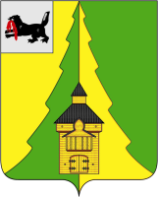 Иркутская областьНижнеилимский районКонтрольно-счетная палатаНижнеилимского муниципального района===========================================================================от  «20» июля  2018г.                                                                                   г. Железногорск-Илимский Отчет № 01-07/5по результатам проведения контрольного мероприятия«Аудит эффективности и целевого использования средств областного и районного бюджетов, выделенных на организацию питания учащихся в общеобразовательных учреждениях Нижнеилимского муниципального района на 2017-2018 учебный год».       1. Основание для проведения контрольного мероприятия: п.2 раздела «Контрольные мероприятия» Плана работы КСП Нижнеилимского муниципального района на 2018 год.       2. Предмет контрольного мероприятия: нормативные и иные документы, регулирующие вопросы организации питания учащихся в образовательных учреждениях Нижнеилимского муниципального района (далее - образовательные учреждения района); финансовые документы, обосновывающие и подтверждающие использование средств областного и районного бюджетов на организацию питания учащихся.        3. Перечень объектов контрольного мероприятия: МУ «Департамент образования администрации Нижнеилимского муниципального района» (далее – Департамент образования), муниципальное казенное учреждение «Ресурсный центр» (далее – МКУ «Ресурсный центр»), образовательные учреждения Нижнеилимского муниципального района: МОУ «Железногорская средняя общеобразовательная школа №3»;  МБОУ «Железногорская средняя общеобразовательная школа № 4»;  МОУ «Железногорская средняя общеобразовательная школа № 5 им. А.Н. Радищева»;  МОУ «Соцгородокская средняя общеобразовательная школа»;  МОУ «Речушинская средняя общеобразовательная школа».        4. Цель контрольного мероприятия: оценка эффективности и целевого использования средств, выделенных из областного и районного бюджетов на организацию питания учащихся в образовательных учреждениях района.      5. Вопросы контрольного мероприятия: - анализ нормативно–правовых актов, регламентирующих организацию школьного питания в образовательных учреждениях района;- проверка эффективности и целевого использования средств, выделенных из областного и районного бюджетов на организацию питания учащихся;- проверка соответствия порядка закупок товаров, работ и услуг действующему законодательству;- анализ исполнения муниципальной программы «Развитие образования в Нижнеилимском районе на 2014–2019 годы», муниципальной программы «Развитие образования в Нижнеилимском муниципальном районе»  на 2018–2023 годы» в части обеспечения учащихся общеобразовательных учреждений горячим питанием;- проверка первичных документов, связанных с организацией питания учащихся в образовательных учреждениях МО «Нижнеилимский район».     6. Проверяемый период: 2017-2018 учебный год.      7. Даты  начала  и  окончания  проведения  проверки: с 15.02.2018г. по 20.07.2018г.        В связи с необходимостью проведения внешней проверки годовых отчетов об исполнении бюджетов 2017 года и городских и сельских поселений района с 20.03.2018 года контрольное мероприятие было приостановлено (Расп. от 19.03.2018 № 37). Распоряжением председателя от 03.05.2018 № 45 контрольное мероприятие возобновлено с 04.05.2018 с датой окончания 20.07.2018г.      8. Состав ответственных исполнителей:        Руководитель контрольного мероприятия: председатель КСП Нижнеилимского муниципального района – Каверзин О.Л.     члены группы: инспектор КСП района – Авдась О.А.;                           инспектор КСП района – Цепляева А.Р.        По результатам контрольного мероприятия составлены акты:- Акт от 04.07.2018 № 01-07/5а (Департамент образования и МКУ «Ресурсный центр», подписанный акт в установленный срок (до 13.07.2018) не представлен, представлен с пояснениями (вх. КСП района от 18.07.2018 № 83);- Акт от 04.07.2018 № 01-07/6а (МОУ «Железногорская СОШ № 3» акт подписан с пояснениями);- Акт от 04.07.2018 № 01-07/7а (МОУ «Железногорская СОШ № 4», акт подписан без пояснений и замечаний);- Акт от 04.07.2018 № 01-07/8а (МОУ «Железногорская СОШ № 5 имени А.Н. Радищева», подписанный акт не представлен);- Акт от 04.07.2018 № 01-07/9а (МОУ «Речушинская СОШ», акт подписан без пояснений и замечаний);- Акт от 04.07.2018 № 01-07/10а (МОУ «Соцгородская СОШ», акт подписан без пояснений и замечаний).        Отдельные пояснения Департамента образования и МКУ «Ресурсный центр, МОУ «Железногорская СОШ № 3» учтены при составлении настоящего Отчета.Результаты контрольного мероприятия.Анализ нормативно-правовых актов, регламентирующих организацию питания в общеобразовательных учреждениях районаВ соответствии с п.11 ч.1 ст.15 Федерального закона от 06.10.2003 N 131-ФЗ "Об общих принципах организации местного самоуправления в Российской Федерации" (далее – Федеральный закон № 131-ФЗ) организация предоставления общедоступного и бесплатного начального общего, основного общего, среднего (полного) общего образования по основным общеобразовательным программам, за исключением полномочий по финансовому обеспечению образовательного процесса, отнесенных к полномочиям органов государственной власти субъектов Российской Федерации, относится к вопросам местного значения муниципального района.         Согласно п. 15 ч. 3 статьи 28 Федерального закона от 29.12.2012 № 273-ФЗ "Об образовании в Российской Федерации" (далее – Федеральный закон «Об образовании») к компетенции образовательной организации в установленной сфере деятельности относится организация питания обучающихся и работников образовательной организации.Во исполнение ст. 28 Федерального закона от 30.03.1999 № 52-ФЗ "О санитарно-эпидемиологическом благополучии населения" (далее - Федеральный закон № 52-ФЗ) в организациях отдыха и оздоровления детей, дошкольных и других образовательных организациях независимо от организационно-правовых форм должны осуществляться меры по профилактике заболеваний, сохранению и укреплению здоровья обучающихся и воспитанников, в том числе меры по организации их питания, и выполняться требования санитарного законодательства.Вместе с этим, и организация питания обучающихся возлагается на организации, осуществляющие образовательную деятельность (ч.1 ст. 37 Федерального закона «Об образовании»).Основным нормативным документом, устанавливающим требования к организации питания обучающихся в общеобразовательных учреждениях, учреждениях начального и среднего профессионального образования является Постановление Главного государственного санитарного врача РФ от 23.07.2008 № 45 "Об утверждении СанПиН 2.4.5.2409-08 "Санитарно-эпидемиологические требования к организации питания обучающихся в общеобразовательных учреждениях, учреждениях начального и среднего профессионального образования» (далее - СанПин 2.4.5.2409-08, СанПин).Департамент образования  является структурным органом администрации Нижнеилимского муниципального района с правами юридического лица и согласно Положению о Департаменте образования, утвержденному Решением Думы Нижнеилимского муниципального района от 25.02.2016г. № 68, данный орган осуществляет управленческие функции и полномочия по решению вопросов местного значения муниципального образования «Нижнеилимский район» в сфере образования.С целью исполнения требований действующего законодательства, Департаментом образования Приказом от 23.12.2016 № 435 утверждено Типовое положение об организации питания в муниципальных образовательных учреждениях Нижнеилимского муниципального района, которое предполагает разработку на его основе и утверждение каждым общеобразовательным учреждением своих положений об организации питания.Проведенный анализ Типового положения свидетельствует, что нормы его требуют доработки и внесения изменений в виду не соответствия их действующему законодательству.Так, согласно Типового положения, директор школы ежемесячно заключает с поставщиками продуктов питания договор на куплю-продажу продуктов питания (п.2.5) и несет ответственность за организацию питания в школе (п.2.8). Одним из принципов организации питания, определенных Типовым положением, является допуск к поставке продовольственных товаров, сырья и полуфабрикатов поставщика, согласованного с Департаментом образования (п.2.5). КСП района отмечает, что закупка продуктов является одной из стадий организации питания и осуществляется образовательными учреждениями с соблюдением требований Федерального закона от 05.04.2013 № 44-ФЗ "О контрактной системе в сфере закупок товаров, работ, услуг для обеспечения государственных и муниципальных нужд". Установленный п. 2.5 Типового положения принцип не согласуется с принципами контрактной системы в сфере закупок (обеспечения конкуренции, ответственности за результативность обеспечения государственных и муниципальных нужд, эффективность осуществления закупок).Согласно п. 3.2 Типового положения питание детей в образовательном учреждении организуется в дни занятий. Согласно п.3.3 Типового положения столовая в школе осуществляет производственную деятельность в полном объеме 5 дней – с понедельника по пятницу включительно, в режиме работы школы. Контрольно-счетной палатой Нижнеилимского муниципального района (далее - КСП района) установлено, что в 2017-2018 учебном году ряд школ Нижнеилимского района осуществляли образовательный процесс в режиме 6-дневной рабочей недели (с понедельника по субботу включительно).Согласно п.3.7 Типового положения питание учащихся организуется на основе разрабатываемого рациона питания и примерного меню, утвержденного ТО Роспотребнадзора. При этом, исходя из п.6.5 СанПиН 2.4.5.2409-08 примерное меню подлежит согласованию, а не утверждению руководителем территориального органа исполнительной власти, уполномоченного осуществлять государственный санитарно-эпидемиологический надзор.Согласно п. 3.9 Типового положения право на питание учащихся реализуется на платной и бесплатной основе. Исходя из п.4.1.1 Типового положения право на бесплатное питание (за счет средств местного бюджета и субвенции) имеют дети из многодетных семей и дети из малообеспеченных семей. В соответствии с ч. 4 ст. 37 Федерального закона «Об образовании» обеспечение питанием обучающихся за счет бюджетных ассигнований бюджетов субъектов Российской Федерации осуществляется в случаях и в порядке, которые установлены органами государственной власти субъектов Российской Федерации, обучающихся за счет бюджетных ассигнований местных бюджетов - органами местного самоуправления. Таким образом, определение категорий детей, обеспечиваемых бесплатным питанием за счет средств областного бюджета, не входит в компетенцию Департамента образования, являющегося структурным органом органа местного самоуправления, как и установление компетенции органов местного самоуправления Нижнеилимского муниципального района по определению размера дополнительной компенсации на питание (п.5.1.2 Типового положения).За счет средств родителей учащиеся общеобразовательных учреждений получают питание на платной основе (п.4.1.2, п.5.2 Типового положения). Согласно п.5.2.2 Типового положения оплата за питание производится родителями (законными представителями) ежемесячно, путем перечисления денежных средств на лицевой счет общеобразовательного учреждения, что по мнению КСП района предполагает расчет и установление стоимости питания одного учащегося в день. При этом, правовой акт об установлении стоимости питания одного учащегося в день за счет родительской платы по запросу КСП района не представлен, из пояснений начальника Департамента образования от 14.05.2018г. следует, что такой документ в МО «Нижнеилимский район» отсутствует. Вместе с тем, согласно п.6.2 Типового положения ответственный за организацию питания в образовательном учреждении предоставляет сводные списки обучающихся для расчета средств на питание обучающихся в бухгалтерию, контролирует сбор платы, взимаемой с родителей за питание в образовательном учреждении.Соблюдение порядка реализации Муниципальной программы «Развитие образования в Нижнеилимском муниципальном районе» на 2018-2023 годы»         В целях обеспечения доступности качественного образования, соответствующая требованиям развития экономики района постановлением администрации Нижнеилимского муниципального района от 12.09.2017 № 674 утверждена муниципальная программа «Развитие образования в Нижнеилимском муниципальном районе» на 2018-2023 годы. Ранее действующая муниципальная программа «Развитие образования в Нижнеилимском муниципальном районе» на 2014-2019 годы, утвержденная постановлением администрации от 11.11.2014 № 1782, досрочно прекратила свое действие и с 31.12.2017г. признана утратившей силу.         Ответственным исполнителем Программы является Департамент образования.         В состав муниципальной программы «Развитие образования в Нижнеилимском муниципальном районе» на 2018-2023 годы вошла подпрограмма «Повышение эффективности системы общего образования». Согласно паспорту подпрограммы, ответственный исполнитель утверждает, что во всех школах Нижнеилимского района организовано горячее питание (завтрак, обед), а также полдник для детей, посещающих группу продленного дня. При этом, выездные проверки КСП района в общеобразовательные учреждения показали, что питание учащихся включает в себя одноразовый прием пищи.         Одним из ожидаемых результатов реализации подпрограммы предполагает охват не менее, чем 95% школьников горячим питанием. Вместе с этим, данные мониторинга по охвату горячим питанием в общеобразовательных организациях Нижнеилимского района в 2014-2016 гг., показали снижение показателей охвата горячим питанием. Данные, приведенные в муниципальной программе «Развитие образования в Нижнеилимском муниципальном районе» на 2018-2023 годы, отражены в таблице (в процентах).Из материалов муниципальной программы «Развитие образования в Нижнеилимском муниципальном районе» на 2018-2023 следует, что «уменьшение показателей связано с потерей интереса среди старших классов (9-11) общеобразовательных организаций к полноценному питанию в школе. Вместо привычного обеда приобретают в основном мучные кулинарные изделия, что не дает полного соблюдения калорийности и приводит к нарушению принципов рационального питания».По общим сведениям муниципальной программы «Развитие образования в Нижнеилимском муниципальном районе» на 2018-2023 численность обучающихся в общеобразовательных учреждениях составляет 6 455 чел.По запросу КСП района специалистами МКУ «Ресурсный центр» была представлена 15.05.2018 некорректная информация об общем количестве обучающихся  и количестве обучающихся, охваченных горячим питанием по состоянию на 01.01.2017, на 01.01.2018. В ходе составления настоящего отчета специалистом МКУ «Ресурсный центр» были представлены уточненные сведения об общем количестве обучающихся на 01.01.2017 и на 01.01.2018, сведения о количестве обучающихся, охваченных горячим питанием на 20.09.2017.По уточненной информации Департамента образования, представленной 18.07.2018 общее количество обучающихся по состоянию на 01.01.2017г. составляло 6 439 чел., по состоянию на 01.01.2018г. – 6 420 чел., общее количество обучающихся, охваченных горячим питанием, по состоянию на 20.09.2017г. составило 5 823 чел.Данные отражены в таблице.Чел.В ходе проведения анализа данных таблицы КСП района установлено несоответствие показателей, представленных объектом проверки, который ведет учет детей, подлежащих обучению по образовательным программам и количеству обучающихся, охваченных горячим питанием. Так, по МОУ «Железногорская СОШ № 1» количество обучающихся на 01.01.2017 составило 512 чел., при это, количество обучающихся, охваченных горячим питанием, 545 чел. Аналогическая ситуация отражена и по МОУ «Новоигирменская СОШ № 1», МОУ «Новоигирменская СОШ № 3», МОУ «Новоилимская СОШ».Уточненная информация об охвате горячим питанием учащихся в разрезе общеобразовательных учреждений на начало учебного 2017-2018 года, подготовленная специалистом МКУ «Ресурсный центр» (вх. КСП района от 18.07.2018), представлена в нижеприведенной таблице.Охват горячим питанием по состоянию на 20 сентября 2017 годаКак следует из приведенных данных, охват горячим питанием учащихся школ района на начало учебного года колеблется от 53% до 100%, наименьший процент охвата горячим питанием (53%) наблюдается в МБОУ «Железногорская СОШ № 2», 100% достигается в 13 из 24 образовательных учреждений.Анализ данных, представленных об общем количестве обучающихся, охваченных горячим питанием по состоянию на 01.01.2017г. (середину предыдущего учебного года) и на 20.09.2017г. (начало следующего учебного года), показал, что сведения о количестве обучающихся, охваченных горячим питанием на середину предыдущего 2016-2017 учебного года (на 01.01.2017г.) и на начало следующего 2017-2018 учебного года (на 20.09.2017г.) не изменились, за исключением сведений об учащихся 4-х школ (МОУ «Радищевская СОШ», МОУ «Новоигирменская СОШ № 2», МОУ «Новоилимская СОШ», МОУ «Речушинская СОШ»). Представление таких сведений вызывает сомнение в их достоверности.          В ходе проведения контрольного мероприятия КСП района была запрошена информация о работе (действии) системы автоматизированного безналичного расчета в школьной столовой «МОУ «Железногорская СОШ № 1».          Согласно представленной объектом проверки – Департаментом образования сведений, система автоматизированного безналичного расчета за питание «Инфошкола» стоимостью 553,8 тыс. рублей была приобретена в МОУ «Железногорская СОШ № 1» в 2013 году, установлена в 2014 году. Система не введена в эксплуатацию по причине отсутствия ставки кассира. КСП района отмечает, что система безналичной оплаты не прижилась из-за несовершенной (качественной) процедуры сервиса обслуживания оборудования и программного обеспечения, что привело к неэффективному расходованию бюджетных средств.Как показало контрольное мероприятие, финансовое обеспечение горячим питанием учащихся в общеобразовательных учреждениях МО «Нижнеилимский район» за проверяемый период составило, в том числе:- за второе полугодие 2017 года: за счет субвенции из областного бюджета по предоставлению мер социальной поддержки многодетным и малоимущим семьям – в сумме 1 910,0 тыс. рублей, за счет родительской платы – 6 110,9 тыс. рублей;- за первое полугодие 2018 года - за счет субвенции из областного бюджета по предоставлению мер социальной поддержки многодетным и малоимущим семьям – в сумме 2 483,0 тыс. рублей, за счет родительской платы – 7 083,3 тыс. рублей.Проверкой установлено, что для учащихся, не относящихся к льготной категории, в общеобразовательных учреждениях было организовано горячее питание за счет доходов, поступивших от оказания платных услуг (родительская плата).Денежные средства, вырученные за питание учащихся, не относящихся к льготной категории, и от реализации питания педагогических работников зачислялись в доход бюджета МО «Нижнеилимский район». В соответствии с представленной информацией МКУ «Ресурсный центр» за 2017-2018 учебный год в доход бюджета перечислено 11 005,8 тыс. рублей, что подтверждается данными Финансового управления администрации Нижнеилимского муниципального района.         В ходе проведения проверки установлено, что кредиторская (дебиторская)  задолженность по оплате продуктов питания по состоянию на 01.06.2018 года отсутствует.         С целью определения оценки удовлетворенности качеством горячего питания обучающихся, КСП района проведено анкетирование среди школьников. Данный тест был предложен для учащихся всех возрастных групп. Результаты анкетирования показали:- основное большинство учащихся питается в школьной столовой;- основное большинство учеников (исключение составляет МОУ «Речушинская СОШ») устраивает школьное меню, вкус  и качество готовой продукции.          Данные мониторинга, полученные в ходе проведения контрольного мероприятия, по определению качества предоставляемых услуг (горячего питания) представлены в разрезе проверяемых образовательных учреждений района.Обеспечение бесплатным питанием учащихся     из многодетных и малоимущих семейНесмотря на то, что организация питания обучающихся возлагается на организации, осуществляющие образовательную деятельность, нормативное регулирование обеспечения питанием обучающихся находится в компетенции органов государственной власти субъектов РФ и органов местного самоуправления (ч.4 ст.37  Федерального закона «Об образовании»). Они определяют стоимость питания, источники и правила его финансирования, льготные категории обучающихся, которые освобождаются от платы за питание полностью или частично, другие общие организационные вопросы.Мера социальной поддержки многодетных и малоимущих семей, проживающих в Иркутской области, по обеспечению бесплатного питания для учащихся, посещающих муниципальные общеобразовательные организации, предусмотрена законом Иркутской области от 23.10.2006 № 63-оз "О социальной поддержке в Иркутской области семей, имеющих детей" (далее – Закон Иркутской области № 63-оз). Согласно данному закону меры социальной поддержки в виде обеспечения бесплатным питанием учащихся предоставляются многодетным семьям и малоимущим семьям.Также названным областным законом установлено, что финансирование предусмотренных им расходов осуществляется за счет средств областного бюджета; компенсация расходов на обеспечение бесплатным питанием учащихся, посещающих муниципальные общеобразовательные организации, осуществляется в соответствии с бюджетным законодательством.Стоимость бесплатного питания устанавливается нормативным правовым актом Правительства Иркутской области ежегодно, не позднее 1 июля текущего года.В соответствии со ст. 7 Закона Иркутской области № 63-оз стоимость бесплатного питания определяется дифференцированно для образовательных организаций, расположенных в районах Крайнего Севера, местностях, приравненных к районам Крайнего Севера, и иных местностях области.Согласно п.22 Постановления Правительства Иркутской области от 01.08.2011 № 211-пп "Об утверждении Положения о порядке и условиях предоставления в Иркутской области отдельных мер социальной поддержки семьям, имеющим детей" (в ред. от 02.02.2017 N 59-пп) стоимость бесплатного питания с 01.09.2017г. на всей территории Иркутской области составляет 30 рублей.                  В ходе проведения контрольного мероприятия, вступили изменения стоимости бесплатного обеда на одного учащегося на новый учебный год. Постановлением Правительства Иркутской области от 22.06.2018 № 451-пп установлена стоимость бесплатного обеда на одного учащегося  в муниципальных общеобразовательных организациях, расположенных в районах Крайнего Севера Иркутской области, местностях, приравненных к районам Крайнего Севера Иркутской области, для возрастной группы 7-10 лет - 62 рубля; для возрастной группы 11 - 18 лет - 72 рубля.          Руководствуясь п. 21 Постановления Правительства Иркутской области от 01.08.2011 № 211-пп (в ред. от 22.09.2017 N 619-пп) для организации бесплатного питания учреждения социальной защиты заключают с муниципальными общеобразовательными организациями соглашения о взаимодействии по форме, установленной министерством социального развития, опеки и попечительства Иркутской области.Контрольным мероприятием установлено, что всеми проверяемыми общеобразовательными учреждениями такие соглашения заключены с ОГКУ «Управление социальной защиты населения по Нижнеилимскому району».В целях организации предоставления мер социальной поддержки, предусмотренных Законом Иркутской области № 63-оз принят закон Иркутской области от 08.10.2007         № 76-оз "О наделении органов местного самоуправления отдельными областными государственными полномочиями по предоставлению мер социальной поддержки многодетным и малоимущим семьям", согласно которому муниципальное образование «Нижнеилимский район» наделено отдельными областными государственными полномочиями по обеспечению бесплатного питания для учащихся из многодетных и малоимущих семей.В соответствии с законом Иркутской области от 08.10.2007 N 76-оз "О наделении органов местного самоуправления отдельными областными государственными полномочиями по предоставлению мер социальной поддержки многодетным и малоимущим семьям" утвержден Порядок расходования субвенций, предоставляемых местным бюджетам из областного бюджета на осуществление отдельных областных государственных полномочий по предоставлению мер социальной поддержки многодетным и малоимущим семьям (Постановление Администрации Иркутской области от 06.12.2007 N 283-па).В силу положений ст. 86 БК РФ расходные обязательства муниципального образования возникают в т.ч. в результате принятия муниципальных правовых актов при осуществлении органами местного самоуправления переданных им отдельных государственных полномочий; такие расходные обязательства муниципального образования устанавливаются муниципальными правовыми актами органов местного самоуправления в соответствии с федеральными законами (законами субъекта Российской Федерации), исполняются за счет и в пределах субвенций из бюджета субъекта Российской Федерации.В соответствии с п.1 ч.1 ст.3 областного закона N 76-оз "О наделении органов местного самоуправления отдельными областными государственными полномочиями по предоставлению мер социальной поддержки многодетным и малоимущим семьям" органы местного самоуправления при осуществлении государственных полномочий вправе принимать муниципальные правовые акты по вопросам осуществления государственных полномочий на основании и во исполнение положений, установленных федеральным и областным законодательством.Согласно ч.5 Порядка расходования субвенций, предоставляемых местным бюджетам из областного бюджета на осуществление отдельных областных государственных полномочий по предоставлению мер социальной поддержки многодетным и малоимущим семьям, утвержденного Постановлением Администрации Иркутской области от 06.12.2007 N 283-па, распределение субвенций осуществляется органами местного самоуправления муниципальных образований области, уполномоченными мэром (главой) городского округа, муниципального района между муниципальными общеобразовательными организациями, организациями, предоставляющими услуги по организованному питанию учащихся в муниципальных общеобразовательных организациях, а также между организациями, предоставляющими услуги по предоставлению набора продуктов питания на основании контракта, заключенного в соответствии с законодательством Российской Федерации о контрактной системе в сфере закупок товаров, работ, услуг для обеспечения государственных и муниципальных нужд.По запросу КСП района от 18.05.2018 № 165 представлены копии постановлений администрации Нижнеилимского муниципального района от 20.02.2017 № 105 и от 16.05.2018 № 459, которыми на 2017 год и 2018 год соответственно установлены расходные обязательства муниципального образования «Нижнеилимский район» на осуществление отдельных областных государственных полномочий по предоставлению мер социальной поддержки многодетным и малоимущим семьям, исполняемые за счет субвенции, предоставляемой из бюджета Иркутской области (п.п. 1, 2), а также Департамент образования определен уполномоченным органом администрации по расходованию субвенции (п.3). Также названными постановлениями администрации района (п.4.3) на Департамент образования возложена обязанность представлять в Министерство социального развития, опеки и попечительства Иркутской области (далее – Министерство) ежеквартально до 10 числа месяца, следующего за отчетным, отчет об использовании субвенций, предоставленных из областного бюджета на осуществление органами местного самоуправления отдельных областных государственных полномочий по предоставлению мер социальной поддержки многодетным и малоимущим семьям Иркутской области, по форме, утвержденной министерством социального развития, опеки и попечительства Иркутской области.КСП района отмечает, что согласно ч. 6 Порядка расходования субвенций обязанность по представлению в Министерство ежеквартального отчета об использовании субвенций возложена на Финансовое управление администрации Нижнеилимского муниципального района. В ходе проведения проверки нарушение о предоставлении отчетов по срокам не выявлено.Согласно ст.65 БК РФ формирование расходов бюджетов бюджетной системы Российской Федерации осуществляется в соответствии с расходными обязательствами, обусловленными установленным законодательством Российской Федерации разграничением полномочий федеральных органов государственной власти, органов государственной власти субъектов Российской Федерации и органов местного самоуправления, исполнение которых согласно законодательству Российской Федерации, международным и иным договорам и соглашениям должно происходить в очередном финансовом году (очередном финансовом году и плановом периоде) за счет средств соответствующих бюджетов.КСП района обращает внимание, что при формировании расходов бюджета МО «Нижнеилимский район» на очередные финансовые 2017-2018 годы муниципальные правовые акты об установлении расходных обязательств района на осуществление переданных полномочий отсутствовали и были приняты в течение текущего финансового года (2017г., 2018г.).Иные муниципальные правовые акты по вопросам осуществления государственных полномочий на основании и во исполнение положений, установленных Законом Иркутской области от 08.10.2007 № 76-оз, в МО «Нижнеилимский район». как показала проверка, не принимались.На основании информации директора ОГКУ «Управление социальной защиты населения по Нижнеилимскому району» о количестве учащихся, получающих меру социальной поддержки, приведены данные о количестве учащихся, имеющих право на бесплатное питание в сентябре 2017г., и о количестве учащихся, которым фактически в сентябре 2017г. предоставлено бесплатное питание.* с 4 сентября 2017г. по 5дн. в неделю         Актом сверки № 06 от 09.10.2017г. за сентябрь 2017г., подписанного директором ОГКУ «Управление социальной защиты населения по Нижнеилимскому району» и начальником Департамента образования, приведенные данные о количестве учащихся, которым предоставлялось бесплатное питание в сентябре 2017г., подтверждаются.Из приведенных данных следует, что не все льготники ежедневно посещают школьную столовую.Также КСП района обращает внимание, что из 48 льготников МОУ «Рудногорская СОШ», заявленных в списке на льготное питание на сентябрь 2017г., фактически в первом месяце учебного года ни один обучающийся не был охвачен бесплатным питанием. При этом, как следует из информации МКУ «Ресурсный центр» (исп. Ряшенцев А.В.), по МОУ «Рудногорская СОШ» охват горячим питанием на 20.09.2017г. составил 97%.Проверка соответствия порядка закупок товаров, работ и услуг действующему законодательству.В проверяемом периоде в ведении МО «Нижнеилимский район» находилось 24 муниципальных общеобразовательных учреждений.	Выборочной проверкой были охвачены объекты контроля – МОУ «Железногорская СОШ № 3», МБОУ «Железногорская СОШ № 4», МОУ «Железногорская СОШ № 5 им. А.Н.Радищева», МОУ «Соцгородокская СОШ» и МОУ «Речушинская СОШ».	Перечисленные учреждения являются некоммерческими организациями, созданными для выполнения работ, оказания услуг в целях осуществления предусмотренных законодательством Российской Федерации полномочий Нижнеилимского муниципального района в сфере общего образования.	Уставы перечисленных школ утверждены постановлениями администрации Нижнеилимского муниципального района.         КСП района отмечает, в 2017-2018 учебном году закупки продуктов питания в общеобразовательных учреждениях осуществлялись исключительно у единственного поставщика без применения конкурентных способов определения поставщиков.        В связи с тем, что ни одно из проверяемых учреждений для закупок продуктов питания не использовало конкурентные процедуры, экономия по результатам проведения конкурентных процедур как источник повышения эффективности закупок отсутствует.        Поставка продуктов питания в проверяемых учреждениях осуществлялась по договорам на поставку продуктов питания в соответствии с п. 4.5 ч. 1 ст. 93 Федерального закона от 05.04.2013 № 44-ФЗ "О контрактной системе в сфере закупок товаров, работ, услуг для обеспечения государственных и муниципальных нужд" (с изм. и доп. вступ. в силу с 01.06.2018) (далее – Федеральный закон № 44-ФЗ):- в МОУ «Железногорская СОШ № 3» заключено 50 договоров;- в МБОУ «Железногорская СОШ № 4» - 65 договоров;- в МОУ «Железногорская СОШ № 5 им. А.Н.Радищева» - 42 договора;- в МОУ «Соцгородокская СОШ» - 17 договоров;- в МОУ «Речушинская СОШ» - 19 договоров.        Общий объем закупок продуктов питания по проверяемым учреждениям в 2017-2018 учебном году составил:- в МОУ «Железногорская СОШ № 3» -1784,8 тыс. рублей;- в МБОУ «Железногорская СОШ № 4» - 2 177,0 тыс. рублей;- в МОУ «Железногорская СОШ № 5 им. А.Н.Радищева» - 2 092,3 тыс. рублей;- в МОУ «Соцгородокская СОШ» - 558,6 тыс. рублей;- в МОУ «Речушинская СОШ» - 396,7 тыс. рублей.В ходе проверки было установлено, что с поставщиками продуктов питания, с которыми заключены договоры, в основном являются индивидуальные предприниматели.В соответствии с ч. 1 ст. 24 Федерального Закона № 44-ФЗ заказчики при осуществлении закупок используют конкурентные способы определения поставщиков (подрядчиков, исполнителей) или осуществляют закупки у единственного поставщика (подрядчика, исполнителя). В соответствии с ч. 2 ст. 24 Федерального Закона № 44-ФЗ конкурентными способами определения поставщиков (подрядчиков, исполнителей) являются конкурсы (открытый конкурс, конкурс с ограниченным участием, двухэтапный конкурс, закрытый конкурс, закрытый конкурс с ограниченным участием, закрытый двухэтапный конкурс), аукционы (аукцион в электронной форме, закрытый аукцион), запрос котировок, запрос предложений. Руководствуясь ч. 5 ст. 24 Федерального закона № 44-ФЗ заказчик выбирает способ определения поставщика (подрядчика, исполнителя) в соответствии с положениями главы 3 Закона № 44-ФЗ. При этом он не вправе совершать действия, влекущие за собой необоснованное сокращение числа участников закупки. Отсутствие документов, подтверждающих заказчиком способа определения поставщиков (подрядчиков, исполнителей) является нарушением ч. 5 ст. 24 Федерального закона № 44-ФЗ. Учитывая, что образовательными учреждениями заключены договора на поставку продуктов питания с единственным поставщиком, КСП района считает необходимым ссылаться на конкретный пункт ч. 1 ст. 93 Федерального закона № 44-ФЗ либо в муниципальном контракте (договоре), либо в документе о выборе способа определения поставщика, подрядчика, исполнителя (приказе, распоряжении руководителя заказчика и т.п.).          В ходе проверки проведен анализ соответствия цен на продукты питания, установленных в договорах, ценам отпускаемой продукции при исполнении договоров. Факты изменения цен на продукты питания не выявлены. При анализе исполнения договоров по ассортименту поставки продуктов питания расхождения в фактических поставках от планируемых не выявлены; цены на продукцию, указанную в спецификациях к договорам, поставщиками соблюдались.         Вместе с тем, установлено следующее:         1. В отдельных заключенных договорах в преамбулах не указан документ, на основании которого действует лицо (ИП Поставщик). В соответствии со ст. 23 Гражданского кодекса гражданин вправе заниматься предпринимательской деятельностью без образования юридического лица с момента государственной регистрации в качестве индивидуального предпринимателя. Следовательно, документом, на основании которого действует индивидуальный предприниматель, является свидетельство о внесении записи в Единый государственный реестр индивидуальных предпринимателей: так,  например,  МБОУ «Железногорская СОШ № 4»: договора купли-продажи продуктов питания: от 20.09.2017 № 29, от 01.09.2017 № 28, от 01.09.2017 № 27; от 01.09.2017 № 18 и т.д.2. В представленных договорах (по всем проверяемым учреждениям) в разделе «Цена, сроки оплаты и порядок расчетов» не указано, что цена является твердой и определяется на весь срок исполнения договоров, что является отступлением от  требований ч. 2 ст. 34 Федерального закона № 44-ФЗ. Проверка наличия экспертизы результатов, предусмотренных договорами.Согласно ч. 3 ст. 94 Федерального закона № 44-ФЗ для проверки предоставленных поставщиком (подрядчиком, исполнителем) результатов, предусмотренных контрактом, в части их соответствия условиям контракта заказчик обязан провести экспертизу. Экспертиза результатов, предусмотренных контрактом, может проводиться заказчиком своими силами или к ее проведению могут привлекаться эксперты, экспертные организации. Таким образом, Федеральный закон № 44-ФЗ не содержит исключений для приемки товара (работ, услуг) по контрактам (договорам), заключенным с единственным поставщиком (подрядчикам, исполнителем) без проведения экспертизы. При выборочной проверке отдельных договорах на поставку продуктов питания документы установлено отсутствие результатов проведенной экспертизы, что не соответствует требованиям  ч. 3 ст. 94 Федерального закона № 44-ФЗ. В ходе составления настоящего отчета представлены отсутствующие документы, нарушение устранено.         Проведя сравнительный анализ цен в товарных накладных на поставку в 2017-2018 учебном году продуктов питания, КСП района установлено, что в одинаковый период МОУ, расположенные в черте района и г. Железногорск-Илимского,  приобретают идентичные продукты питания по разным ценам. Данные представлены в таблице.(руб. за 1 ед.)Как показало контрольное мероприятие, в соответствии с требованиями п. 14.1 СанПин  прием продуктов и продовольственного сырья в образовательные учреждения осуществлялось при наличии документов, подтверждающих их качество и безопасность.МОУ «Железногорская средняя общеобразовательная школа № 3»Устав МОУ «Железногорская СОШ № 3» (далее – Устав школы) утвержден постановлением администрации Нижнеилимского муниципального района от 30.10.2015г. № 1187.МОУ «Железногорская СОШ № 3» является казенным учреждением.Согласно п.1.6 Устава учредителем МОУ «Железногорская СОШ № 3» является администрация Нижнеилимского муниципального района. КСП района обращает внимание, что в соответствии с Федеральным законом от 12.01.1996 N 7-ФЗ "О некоммерческих организациях" учредителем бюджетного или казенного учреждения является муниципальное образование. Функции и полномочия учредителя в отношении муниципальных предприятий и учреждений осуществляют уполномоченные органы местного самоуправления (ч.4 ст.51 Федерального закона от 06.10.2003г N 131-ФЗ "Об общих принципах организации местного самоуправления в Российской Федерации").Уставом МО «Нижнеилимский район» предусмотрено, что МО «Нижнеилимский район» вправе создавать муниципальные предприятия и учреждения, участвовать в создании хозяйственных обществ, в том числе межмуниципальных, необходимых для осуществления полномочий по решению вопросов местного значения, при этом функции и полномочия учредителя в отношении муниципальных предприятий и учреждений осуществляет администрация Нижнеилимского муниципального района (ч.1 ст.58)Согласно п.4.9. Устава бухгалтерский учет деятельности МОУ «Железногорская СОШ № 3» осуществляется централизованной бухгалтерией МКУ «Ресурсный центр» на основании заключенного соглашения.КСП района отмечает, что МОУ «Железногорская СОШ № 3» на каждый финансовый год заключает с МКУ «Ресурсный центр» соглашение в виде договора об обслуживании.К проверке представлен договор об обслуживании от 01.01.2018г. В рамках заключенного договора Исполнитель МКУ «Ресурсный центр» обязуется осуществлять ведение бухгалтерского учета.По устной информации представителя МОУ «Железногорская СОШ № 3» по состоянию на 01.09.2017г. численность обучающихся школы составляла 548 чел. По информации и.о.директора Маслобоевой М.А., представленной в КСП района 04.05.2018г., в школе обучались 553 ученика, из них в мае за родительскую плату питались 253 ученика, бесплатно (предоставление меры социальной поддержки для учащихся) 118 обучающихся или 21,3% от общего количества.Согласно информации и.о. директора Маслобоевой М.А. 04.05.2018г. (в день выхода специалистов КСП на объект проверки) в школе присутствовало 500 обучающихся, бесплатно питались 106 обучающихся, платно питались 218 обучающихся. При этом, КСП отмечает, что согласно журналу заявок, находящемуся в столовой, заявок на питание в этот день подано на 219 учащихся, питающихся на платной основе. Также по информации И.о. директора из 118 льготников в школе присутствовало и питалось 111 льготников 03.05.2018г. и 106 льготников 04.05.2018г.На основании Типового положения об организации питания в муниципальных общеобразовательных учреждениях Нижнеилимского муниципального района, утвержденного приказом Департамента образовании администрации от 23.12.2016г. № 435, каждое общеобразовательное учреждение должно разработать и принять свое положение об организации питания в учреждении.В ходе проведения контрольного мероприятия были рассмотрены  материалы плановой документальной проверки соблюдения МОУ «Железногорская СОШ № 3» организации питания в учреждении законодательства РФ и иных нормативных правовых актов о контрактной системе в сфере закупок при организации питания за период с 01.01.2015г. по 31.12.2015г. (АКТ-ОТЧЕТ № 6/П), проведенной Отделом внутреннего муниципального финансового контроля Финансового управления администрации Нижнеилимского муниципального района в 2016г. (далее - ОВМФК). Как следует из материалов проверки, в МОУ «Железногорская СОШ № 3» действовало Положение об организации питания обучающихся, утвержденное приказом директора от 12.09.2013г. № 149. В связи с установлением ОВМФК несоответствий данного Положения действующему законодательству приказом директора школы от 19.10.2016г. № 181 утверждено новое Положение об организации питания учащихся в МОУ «Железногорская СОШ №3», где учтены замечания ОВМФК (копия нового Положения была представлена в ОВМФК).В настоящее время в МОУ «Железногорская СОШ №3» действует  Положение об организации питания учащихся школы, утвержденное приказом директора с иными реквизитами – от 30.12.2016г. № 241, которым регламентируется деятельность школы по вопросам питания (п.1.5 Положения об организации питания).Для организации питания учащихся используются специальные помещения (пищеблок) (п.3.2 Положения об организации питания). Как и предусмотрено Положением об организации питания (п.4.1), школа самостоятельно организует питание учащихся на базе школьной столовой.К настоящей проверке представлена заверенная копия паспорта пищеблока МОУ «Железногорская СОШ №3», утвержденного директором школы 25.11.2017г. Обслуживание горячим питанием учащихся осуществляется штатными сотрудниками школы, имеющими соответствующую профессиональную квалификацию, прошедшими периодические медицинские осмотры в установленном порядке, имеющими личную медицинскую книжку установленного образца. Штат пищеблока МОУ «Железногорская СОШ № 3» согласно штатному расписанию по состоянию на 01.09.2017г. составляет 5 единиц, в составе: заведующей производством, 2 повара, 2 кух.работника.          Положением о режиме занятий обучающихся (утв. приказом директора от 12.04.2013г. № 149) предусмотрено, что МОУ «Железногорская СОШ № 3» работает в режиме 6-дневной учебной недели, для 1-х классов установлена 5-дневная учебная неделя.          Согласно п.4.2 Положения питание учащихся в школе организуется в дни занятий, при этом питание учащимся в субботу не предоставляется.          Таким образом, учащиеся с 2 по 11 классы в течение учебного года по субботам не обеспечивались питанием.  В соответствии с п.7.2 СанПин 2.4.5.2409-08 отпуск горячего питания обучающимся необходимо организовывать по классам (группам) на переменах, продолжительностью не менее 20 минут, в соответствии с режимом учебных занятий. Согласно Положению о режиме занятий обучение в МОУ «Железногорская СОШ №3» осуществляется в 2 смены, начало занятий 1 смены – 8.00 час., начало занятий 2 смены – 13.55 час., продолжительность перемен между уроками не менее 10 минут, а после второго и третьего уроков – не менее 20 минут. Таким образом, исходя из требований СанПин 2.4.5.2409-08 отпуск горячего питания в МОУ «Железногорская СОШ №3» может быть организован на переменах после второго и третьего уроков.При этом, п.4.4 Положения об организации питания предусмотрено, что отпуск горячего питания организуется по классам на переменах продолжительностью по 15 минут после 2, 3, 4 уроков, что не отвечает требованиям СанПин 2.4.5.2409-08, а согласно Графику питания учащихся в 2017-2018 учебном году (утв.приказом директора школы от 11.01.2018г. № 4) питание школьников организовано в 1 смену на 2 перемене продолжительностью 20 минут, на 3 и 4 переменах продолжительностью по 15 минут, во 2 смену питание организовано на перемене продолжительностью всего 10 минут.Согласно пояснениям и.о. директора МОУ «Железногорская СОШ № 3», при норме рабочего времени 36 часов в неделю, работники столовой вырабатывают его в течение 5 дней, т.к. кормят обучающихся во вторую смену. Превышение норм рабочего времени является отступлением от положений, установленных ТК РФ. Режим работы школьной столовой с учетом продолжительности перемен будет пересмотрен на новый учебный год.В соответствии с п.4.2. СанПин 2.4.5.2409-08 юридические лица, независимо от организационных правовых форм, деятельность которых связана с организацией и (или) обеспечением горячего питания, с целью реализации профилактических мероприятий, направленных на охрану здоровья обучающихся, обеспечивают ежедневное ведение необходимой документации, в т.ч. бракеражных журналов.Согласно п.14.6. СанПин 2.4.5.2409-08 выдача готовой пищи осуществляется только после снятия пробы. Оценку качества блюд проводит бракеражная комиссия в составе не менее трех человек: медицинского работника, работника пищеблока и представителя администрации образовательного учреждения по органолептическим показателям (пробу снимают непосредственно из емкостей, в которых пища готовится). Результат бракеража регистрируется в "Журнале бракеража готовой кулинарной продукции" в соответствии с рекомендуемой формой (форма 2 приложения 10 настоящих санитарных правил), в которую входит дата и час изготовления блюда, время снятия бракеража, наименование блюда, результаты органолептической оценки и степени готовности блюда. В ходе проверки КСП района установлено, что в МОУ «Железногорская СОШ №3» ведется Журнал бракеража готовой кулинарной продукции по форме, соответствующей рекомендуемой.При этом, в журнале бракеража готовой кулинарной продукции МОУ «Железногорская СОШ № 3» в соответствующей графе отсутствуют записи о датах изготовления блюд, а час изготовления блюд и время снятия бракеража проставляются общими на весь комплекс обеда или завтрака, что не соответствует приведенным требованиям СанПиН.В силу п.4.6 Положения об организации питания состав бракеражной комиссии на текущий учебный год утверждается приказом директора школы. С 01.11.2017г. приказом директора от 16.11.2017г. № 176 в МОУ «Железногорская СОШ № 3» создана бракеражная комиссия в составе директора школы Сафоновой Е.К., заведующей производством Заплотинской О.В., медицинской сестры Гоцман О.В.КСП района отмечает, что оценка качества блюд 03.05.2018г., 04.05.2018г. согласно результатам бракеража, зарегистрированным в Журнале бракеража готовой кулинарной продукции, проведена Сафоновой Е.К., Заплотинской О.В. и не входящей в состав бракеражной комиссии Пужаниной Е.С. Согласно представленному пояснению МОУ «Железногорская СОШ № 3», приказ о назначении члена бракеражной комиссии имеется, но не был представлен в КСП района.         Для осуществления питания обучающихся школы разработано Примерное 10-дневное меню, согласованное начальником ТО Управления Роспотребнадзора по Иркутской области в Нижнеилимском районе и начальником Департамента образования администрации Нижнеилимского района, который, как отмечает КСП района, не наделен полномочиями на согласование примерных меню.КСП района установлено, что в нарушение требований СанПин 2.4.5.2409-08 (п.6.5) указанное Примерное меню не согласовано руководителем проверяемого общеобразовательного учреждения. КСП района обращает внимание, что в соответствии с ч.1 ст.37 Федерального закона «Об образовании» организация питания обучающихся возлагается на организации, осуществляющие образовательную деятельность, а согласно п.14.1. СанПин 2.4.5.2409-08 ответственным лицом за организацию и полноту охвата обучающихся горячим питанием является руководитель образовательного учреждения.  Наличие примерного меню, соответствующего требованиям СанПин, и практическое его использование является неотъемлемой частью организации здорового питания.Согласно п. 6.9, 6.10 СанПин 2.4.5.2409-08 с учетом возраста обучающихся в примерном меню должны быть соблюдены требования настоящих санитарных правил по массе порций блюд (приложение 3 настоящих санитарных правил), их пищевой и энергетической ценности, суточной потребности в основных витаминах и микроэлементах для различных групп обучающихся в общеобразовательных учреждениях (таблицы 1, 3 и 4 приложения 4 настоящих санитарных правил) и учреждениях начального и среднего профессионального образования (таблица 2 приложения 4 настоящих санитарных правил). Примерное меню должно содержать информацию о количественном составе блюд, энергетической и пищевой ценности, включая содержание витаминов и минеральных веществ в каждом блюде. Обязательно приводятся ссылки на рецептуры используемых блюд и кулинарных изделий в соответствии со сборниками рецептур. Наименования блюд и кулинарных изделий, указываемых в примерном меню, должны соответствовать их наименованиям, указанным в использованных сборниках рецептур.          В нарушение п.п.6.9, 6.11 СанПин 2.4.5.2409-08 примерное 10-дневное меню, разработанное для МОУ «Железногорская СОШ № 3», не соответствует рекомендуемой форме СанПин, то есть разработано без учета сезонности, а также не содержит информации о необходимом количестве основных пищевых веществ и требуемой калорийности суточного рациона, дифференцированного по возрастным группам обучающихся, суточной потребности в основных витаминах и микроэлементах для различных групп обучающихся.По массе порций блюд с учетом возраста обучающихся требования СанПин в Примерном меню соблюдены. При этом, в ежедневных меню (меню-раскладках) фактически выход блюд предусмотрен одинаковым для всех возрастных групп и в отдельных случаях не достигает рекомендуемой массы.Так к примеру, согласно меню на 03.05.2018г., 04.05.2018г. выход порции:- гарнира (капуста тушеная, картофельное пюре) предусмотрен 100 грамм для всех возрастных групп, тогда как рекомендуемая СанПин масса гарнира должна составлять 150-200 грамм для учащихся 7-11 лет, 180-230 грамм для учащихся 11 лет и старше;- запеканки из творога предусмотрен 75 грамм для всех возрастных групп, тогда как рекомендуемая СанПин масса должна составлять 150-200 грамм для учащихся 7-11 лет,200-250 грамм для учащихся 11 лет и старше;- хлеба на завтрак предусмотрен 30 грамм для всех возрастных групп, тогда как предусмотренная Примерным 10-дневным меню масса на завтрак должна составлять 40 грамм для учащихся 7-11 лет, 60 грамм для учащихся 11 лет и старше. На обед выход хлеба для всех возрастных групп должен составлять 60 грамм, что фактически также не соблюдается.         Таким образом, масса порций блюд в меню-раскладках утверждается без учета возраста обучающихся 7-11 лет и 11 лет и старше, что является нарушением СанПин.Наименования блюд в ежедневном меню не всегда соответствуют «Журналу бракеража готовой продукции». Так, в меню от 04.05.2018г. предусмотрена запеканка творожная, в «Журнале бракеража готовой продукции» – запеканка творожная со сгущенкой.          Согласно п.6.11. СанПиН 2.4.5.2409-08 производство готовых блюд осуществляется в соответствии с технологическими картами, в которых должна быть отражена рецептура и технология приготавливаемых блюд и кулинарных изделий. Технологические карты должны быть оформлены в соответствии с рекомендациями (приложение 5 СанПин).          Представленные в ходе проверки технологические карты не соответствуют форме технологической карты, предусмотренной СанПиН: не указан химический состав, витамины и микроэлементы на 1 порцию.КСП района установлено, что питание учащихся в школе предоставляется как на платной, так и на бесплатной (льготной) основе. Анализ ежедневных меню показал, что стоимость завтраков для всех учащихся установлена на том же уровне, что и для льготной категории учащихся (в пределах (+, -) 30 рублей).В ходе проведения контрольного мероприятия было установлено, что питание обучающихся организовано без учета возрастных групп, что является отступлением от норм, установленных п. 6.6 СанПин 2.4.5.2409-08.Согласно п.п.4.8, 4.9 Положения об организации питания оплата за питание производится родителями (законными представителями) учащихся ежемесячно ответственному лицу за контролем и учетом денежных средств, который в свою очередь перечисляет денежные средства на лицевой счет школы. Согласно же требований п.5.2.2 Типового положения об организации питания оплата за питание должна производиться родителями (законными представителями) ежемесячно путем перечисления денежных средств на лицевой счет общеобразовательного учреждения. Проверка показала, что фактически родительская плата за питание сдается классным руководителям или оплачивается в столовую школы через буфетное обслуживание.По представленным пояснениям и.о. директора проверяемого учреждения, замечания, выявленные КСП района в ходе проведения контрольного мероприятия будут учтены в следующем учебном году.         Бухгалтерский учет продуктов питания осуществлялся в проверяемом периоде в разрезе источников финансирования (за счет средств областного и местного бюджетов) на счете 010532000 «Продукты питания – иное движимое имущество учреждения». Остаток продуктов питания в МОУ «Железногорская СОШ № 3» по счету 010532000 на 31.05.2018 – 1,3 тыс. рублей.         В соответствии с п. 119 Инструкции № 157н Приказа Минфина России от 01.12.2010 N 157н "Об утверждении Единого плана счетов бухгалтерского учета для органов государственной власти (государственных органов), органов местного самоуправления, органов управления государственными внебюджетными фондами, государственных академий наук, государственных (муниципальных) учреждений и Инструкции по его применению" аналитический учет продуктов питания ведется в Оборотной ведомости по нефинансовым активам (ф. 0504035). Записи в эту ведомость вносятся на основании данных Накопительной ведомости по приходу продуктов питания (ф. 0504037) и Накопительной ведомости по расходу продуктов питания (ф. 0504038).         Расход продуктов питания в проверяемом периоде осуществлялся на основании ежедневных меню- требований и требований – накладных.         В ходе проведения проверки установлено, что кредиторская (дебиторская)  задолженность по оплате продуктов питания по состоянию на 01.06.2018 года отсутствует.         Результаты мониторинга среди учащихся (по большинству голосов) по организации горячего питания в 2017-2018 учебном году представлены в таблице.МБОУ «Железногорская средняя общеобразовательная школа № 4»Устав МБОУ «Железногорская СОШ № 4» (новая редакция) утвержден постановлением администрации Нижнеилимского муниципального района от 23.11.2015г. № 1280.МБОУ «Железногорская СОШ № 4» является бюджетным учреждением.Услуги по питанию обучающихся в силу п.2.3 Устава являются одним из основных видов деятельности. В соответствии с п.1.20 Устава организация питания осуществляется учреждением самостоятельно; в учреждении оборудуются помещения для питания обучающихся, соответствующие гигиеническим и строительным нормам.Проверкой установлено, что обучающимся предоставляется питание на платной основе за счет средств родителей, а также льготное питание учащихся из малообеспеченных и многодетных семей за счет средств областного бюджета.Из информации, размещенной на сайте школы, следует, что льготным питанием пользуется 151 учащийся или 21,5%, за родительскую плату питаются 700 учащихся.На основании Типового положения об организации питания в муниципальных общеобразовательных учреждениях Нижнеилимского муниципального района, утвержденного приказом Департамента образовании администрации от 23.12.2016 № 435, приказом директора школы от 05.05.2015 № 88 утверждено Положение об организации питания в МБОУ «Железногорская СОШ № 4» (далее – Положение об организации питания).Положение об организации питания является локальным нормативным актом, регламентирующим деятельность школы по вопросам питания (п.1.5 Положения об организации питания).Как предусмотрено Положением об организации питания (п.3.9) и установлено КСП района, обслуживание горячим питанием учащихся осуществляется штатными сотрудниками школы, имеющими соответствующую профессиональную квалификацию, прошедшими периодические медицинские осмотры в установленном порядке, имеющими личную медицинскую книжку установленного образца. Штатным расписанием по состоянию на 01.09.2017г. в штате учреждения предусмотрены должности работников пищеблока: заведующий производством 1 ед., повар 3 ед., кухонный работник 2 ед. В штатном расписании так же предусмотрена должность кладовщика 0,5 ед.К настоящей проверке представлена заверенная копия паспорта пищеблока МБОУ «Железногорская СОШ № 4», утвержденного директором школы 02.12.2015г. В ходе проведения контрольного мероприятия установлено, что оснащение школьной столовой технологическим и холодильным оборудованием, необходимым инвентарем, соответствует установленным требованиям. Общее санитарное состояние складских помещений и зоны приготовления пищи удовлетворительное. Состояние мебели в столовой, качество посуды и ее состояние удовлетворительное.Положением об организации питания в МБОУ «Железногорская СОШ № 4» (п.1.1) предусмотрено, что настоящее Положение устанавливает размеры и порядок предоставления частичной компенсации стоимости питания отдельным категориям обучающихся. КСП района отмечает, что определение стоимости питания, источников и правил его финансирования, льготных категорий обучающихся, которые освобождаются от платы за питание полностью или частично, находится не в компетенции образовательного учреждения. Нормативное регулирование данных вопросов в силу  ч. 4 ст.37 Федерального закона «Об образовании» находится в компетенции органов государственной власти субъектов РФ и органов местного самоуправления.Как следует из п.4.3 Положения об организации питания, столовая школы осуществляет производственную деятельность в режиме двухсменной работы школы и пятидневной учебной недели. Согласно информации, размещенной на сайте школы, режим работы столовой установлен с понедельника по пятницу. КСП района установлено и информацией, размещенной на сайте школы, подтверждается, что образовательный процесс в МБОУ «Железногорская СОШ №4» в 2017-2018 учебном году осуществлялся шесть дней в неделю, включая субботу. Таким образом, учащиеся в течение учебного года по субботам не обеспечивались питанием. Согласно п.4.4 Положения об организации питания, отпуск горячего питания обучающимся организуется по классам на переменах продолжительностью не менее 10 минут и не более 20 минут. КСП района отмечает, что данный пункт Положения об организации питания не соответствует требованиям СанПин 2.4.5.2409-08, согласно которым отпуск горячего питания обучающимся необходимо организовывать по классам (группам) на переменах, продолжительностью не менее 20 минут, в соответствии с режимом учебных занятий (п.7.2 СанПин 2.4.5.2409-08).К проверке представлены графики приема пищи по классам на I и II полугодия 2017-2018 учебного года, утвержденные приказами директора школы от 19.07.2017г.       № 187, от 12.02.2018г. № 31, расписание звонков. Из анализируемых документов следует, что режим предоставления питания учащихся в 2017-2018 учебном году установлен на переменах продолжительностью 10 минут для 1-4-ых классов, 15 минут – для остальных классов. КСП отмечает, что в нарушение требований ч.2 ст.37 Федерального закона «Об образовании», п.7.2 СанПин 2.4.5.2409-08 продолжительность перемен недостаточна для организации питания обучающихся. Согласно п.3.3 Положения об организации питания в пищеблоке постоянно должна находиться копия примерного 7-дневного меню, при этом исходя из п.3.7 также Положения об организации питания питание в школе организуется на основе примерного 10-дневного меню.  КСП района установлено, что фактически питание в школе организуется на основе примерного 10-дневного меню, согласованного начальником ТО Управления Роспотребнадзора по Иркутской области в Нижнеилимском районе и начальником Департамента образования администрации Нижнеилимского района, который, как отмечает КСП района, не наделен полномочиями на согласование примерных меню. В нарушение требований СанПин 2.4.5.2409-08 (п.6.5) указанное Примерное меню не согласовано руководителем проверяемого общеобразовательного учреждения. КСП района обращает внимание, что в соответствии с ч.1 ст.37 Федерального закона «Об образовании» организация питания обучающихся возлагается на организации, осуществляющие образовательную деятельность, а согласно п.14.1. СанПин 2.4.5.2409-08  ответственным лицом за организацию и полноту охвата обучающихся горячим питанием является руководитель образовательного учреждения.  Наличие примерного меню, соответствующего требованиям СанПин, и практическое его использование является неотъемлемой частью организации здорового питания.Примерное 10-дневное меню, разработанное для МБОУ «Железногорская СОШ №4» соответствует рекомендуемой СанПин 2.4.5.2409-08 форме, однако разработано без учета сезонности.По массе порций блюд с учетом возраста обучающихся требования СанПин в Примерном меню соблюдены. При этом, в ежедневных меню (меню-раскладках) фактически выход блюд предусмотрен одинаковым для всех возрастных групп и в отдельных случаях не достигает рекомендуемой массы.Так к примеру, согласно меню на 12.03.2018г., 13.03.2018г., 14.03.2018г., 15.03.2018г., 16.03.2018г., 04.05.2018г. выход порции:- гарнира (макаронные изделия отварные, картофельное пюре, рис отварной) предусмотрен 150 грамм для всех возрастных групп, тогда как рекомендуемая СанПин 2.4.5.2409-08 масса гарнира должна составлять 150-200 грамм для учащихся 7-11 лет,  180-230 грамм для учащихся 11 лет и старше;- каши гречневой предусмотрен 100, 150 грамм для всех возрастных групп, тогда как рекомендуемая СанПин 2.4.5.2409-08 масса должна составлять 150-200 грамм для учащихся 7-11 лет, 200-250 грамм для учащихся 11 лет и старше;- мяса, котлет (котлета из говядины, гуляш из говядины, тефтеля из говядины) предусмотрен 50 грамм, тогда как рекомендуемая СанПин 2.4.5.2409-08 масса должна составлять 80-120 грамм для учащихся 7-11 лет, 100-120 грамм для учащихся 11 лет и старше;- салата (салат из свеклы с зеленым горошком) предусмотрен 77 грамм, тогда как рекомендуемая СанПин 2.4.5.2409-08 масса должна составлять 60-100 грамм для учащихся 7-11 лет, 100-150 грамм для учащихся 11 лет и старше;- хлеба на завтрак предусмотрен 30 грамм для всех возрастных групп, тогда как предусмотренная Примерным 10-дневным меню масса на завтрак должна составлять 40 грамм для учащихся 7-11 лет, 60 грамм для учащихся 11 лет и старше. На обед выход хлеба для всех возрастных групп должен составлять 60 грамм, что фактически также не соблюдается.Таким образом масса порций блюд в меню-раскладках утверждается без учета возраста обучающихся 7-11 лет и 11 лет и старше, что является нарушением СанПин 2.4.5.2409-08.Согласно п.п.6.18, 6.19 СанПин 2.4.5.2409-08 завтрак, обед должны включать закуску, в качестве которой следует использовать салат из огурцов, помидоров, свежей или квашеной капусты, моркови, свеклы и т.п. с добавлением свежей зелени; рекомендовано включать фрукты. Выборочная проверка показала, что салаты включены в ежедневные меню крайне редко, выдача фруктов не предусмотрена вовсе.Имеет место включение в меню блюд, не предусмотренных примерным 10-дневным меню (винегрет овощной, рыба жареная в яйце, пирожки, булочки, сосиска в тесте, ватрушки), что также является нарушением требований СанПин 2.4.5.2409-08.Примерным 10-дневным меню предусмотрены сок фруктовый, напиток из плодов шиповника, чай с лимоном, кофейный напиток, какао с молоком сгущенным, компоты, при этом анализ ежедневных меню показал, что выдается в основном чай с сахаром. Согласно п.6.22 СанПин 2.4.5.2409-08 фактический рацион питания должен соответствовать утвержденному примерному меню. В исключительных случаях допускается замена одних продуктов, блюд и кулинарных изделий на другие при условии их соответствия по пищевой ценности и в соответствии с таблицей замены пищевых продуктов (приложение 6 настоящих санитарных правил), что должно подтверждаться необходимыми расчетами. Проверка показала, что фактический рацион питания по меню далеко не всегда соответствует примерному меню, необходимые расчеты замены одних продуктов, блюд и кулинарных изделий на другие при условии их соответствия по пищевой ценности и в соответствии с таблицей замены пищевых продуктов не представлены. Согласно п. 14.6 СанПиН 2.4.5.2409-08 выдача готовой пищи осуществляется только после снятия пробы. Оценку качества блюд проводит бракеражная комиссия в составе не менее трех человек: медицинского работника, работника пищеблока и представителя администрации образовательного учреждения по органолептическим показателям (пробу снимают непосредственно из емкостей, в которых пища готовится). Результат бракеража регистрируется в "Журнале бракеража готовой кулинарной продукции" в соответствии с рекомендуемой формой (форма 2 приложения 10 настоящих санитарных правил).При нарушении технологии приготовления пищи, а также в случае неготовности блюдо к выдаче не допускается до устранения выявленных кулинарных недостатков.КСП района установлено, что приказом директора от 23.08.2017г. № 215 в целях организации питания учащихся и проверки качества продуктов питания в 2017-2018 учебном году в МБОУ «Железногорская СОШ №4» создана бракеражная комиссия в составе четырех человек (председателя ПК, заведующей производством, учителя начальных классов, фельдшера).Выборочная проверка показала, что с 27.04.2018г. оценку качества блюд бракеражная комиссия проводила не в полном составе; 3 и 4 мая 2018г. в "Журнале бракеража готовой продукции" значатся блюда: «салат из свежей капусты» (два дня подряд), «тушеная говядина», «суп картофельный с рыбными консервами», «пирожок с капустой», «рыба по крестьянски» с отсутствием записей о датах и времени их приготовления, времени снятия бракеража, результатов оценки и разрешения к реализации, при этом перечисленные блюда предложены в ежедневных меню (меню-раскладках)         Бухгалтерский учет продуктов питания осуществлялся в проверяемом периоде в разрезе источников финансирования (за счет средств областного и местного бюджетов) на счете 010532000 «Продукты питания – иное движимое имущество учреждения».         В соответствии с п. 119 Инструкции № 157н Приказа Минфина России от 01.12.2010 N 157н "Об утверждении Единого плана счетов бухгалтерского учета для органов государственной власти (государственных органов), органов местного самоуправления, органов управления государственными внебюджетными фондами, государственных академий наук, государственных (муниципальных) учреждений и Инструкции по его применению" аналитический учет продуктов питания ведется в Оборотной ведомости по нефинансовым активам (ф. 0504035). Записи в эту ведомость вносятся на основании данных Накопительной ведомости по приходу продуктов питания (ф. 0504037) и Накопительной ведомости по расходу продуктов питания (ф. 0504038).          Расход продуктов питания в проверяемом периоде осуществлялся на основании ежедневных меню- требований и требований – накладных.          В ходе проведения проверки установлено, что кредиторская (дебиторская)  задолженность по оплате продуктов питания по состоянию на 01.06.2018 года отсутствует.          Результаты мониторинга среди учащихся (по большинству голосов) по организации горячего питания в 2017-2018 учебном году представлены в таблице.Чел.МОУ «Железногорская средняя обшеобразовательная школа № 5 имени А.Н. Радищева»Устав МОУ «Железногорская СОШ № 5 имени А.Н. Радищева» утвержден постановлением администрации Нижнеилимского муниципального района от 25.01.2016 № 17.МОУ «Железногорская СОШ № 5 имени А.Н. Радищева»  является казенным учреждением.В соответствии с п.1.18 Устава организация питания осуществляется учреждением самостоятельно; в учреждении оборудуются помещения для питания обучающихся, соответствующие гигиеническим и строительным нормам.Проверкой установлено, что обучающимся предоставляется питание на платной основе за счет средств родителей, а также льготное питание учащихся из малообеспеченных и многодетных семей за счет средств областного бюджета.По информации директора школы Демьяновой Т.А.,  по состоянию на 14.03.2018г. общее количество учащихся составило 466 человек, их них, имеющих право на льготное питание по школе, составило 72 учащихся или 15,5% от общего числа учеников.На основании Типового положения об организации питания в муниципальных общеобразовательных учреждениях Нижнеилимского муниципального района, утвержденного приказом Департамента образовании администрации от 23.12.2016г. № 435, Приказом директора школы от 30.08.2017 № 186 утверждено Положение об организации питания в МОУ «Железногорская СОШ № 5 им. А.Н. Радищева» (далее – Положение об организации питания).Положение об организации питания является локальным нормативным актом, регламентирующим деятельность школы по вопросам питания (п.1.5 Положения об организации питания).Как предусмотрено Положением об организации питания (п.3.1) и установлено КСП района школа самостоятельно организует питание учащихся на базе школьной столовой.К настоящей проверке представлена заверенная копия паспорта пищеблока МОУ «Железногорская СОШ №5 им. А.Н. Радищева», утвержденного директором школы 29.12.2017г. В ходе проведения контрольного мероприятия установлено, что оснащение школьной столовой технологическим и холодильным оборудованием, необходимым инвентарем,  соответствует установленным требованиям. Общее санитарное состояние складских помещений и зоны приготовления пищи удовлетворительное. Состояние мебели в столовых, качество посуды и ее состояние удовлетворительное.Питание обучающихся организуется в соответствии с приказом от 28.08.2017 № 179 «Об организации питания в школе в 2017-2018 учебном году». Утвержден График питания учащихся на 2017-2018 год (от 01.09.2017г.) (далее – График питания). В соответствии с п.7.2 СанПин 2.4.5.2409-08 отпуск горячего питания обучающимся необходимо организовывать по классам (группам) на переменах, продолжительностью не менее 20 минут, согласно режиму учебных занятий. Согласно Графику питания питание обучающихся осуществляется в 2 смены в перемены, при этом продолжительность перемен между уроками составляет 15 минут. Таким образом, исходя из требований СанПин 2.4.5.2409-08, отпуск горячего питания в МОУ «Железногорская СОШ № 5 имени А.Н. Радищева» не отвечает требованиям СанПин 2.4.5.2409-08, а согласно Графику питания учащихся в 2017-2018 учебном году (утв. приказом директора школы от 11.01.2018г. № 4) питание школьников организовано в 1 смену на 2 перемене продолжительностью 20 минут,  при этом на 3 и 4 переменах продолжительностью по 15 минут, во 2 смену питание организовано на перемене продолжительностью всего 10 минут.МОУ «Железногорская СОШ № 5 имени А.Н. Радищева» работает в режиме 6-дневной учебной недели.Согласно п.3.3 Положения об организации питания столовая в школе осуществляет производственную деятельность в полном объеме 5 дней с понедельника по пятницу включительноТаким образом, учащиеся в течение учебного года по субботам не обеспечиваются питанием.             Согласно п. 6.4, п. 6.5 СанПин 2.4.5.2409-08 для обеспечения здоровым питанием всех обучающихся образовательного учреждения необходимо составление примерного меню на период не менее двух недель (10-14 дней), в соответствии с рекомендуемой формой  составления примерного меню (приложение 2 настоящих санитарных правил). Примерное меню разрабатывается юридическим лицом или индивидуальным предпринимателем, обеспечивающих питание в образовательном учреждении, и согласовывается руководителями образовательного учреждения и территориального органа исполнительной власти, уполномоченного осуществлять государственный санитарно-эпидемиологический надзор.            Для осуществления питания обучающихся МОУ «Железногорская СОШ № 5 имени А.Н. Радищева»  разработано Примерное 10-дневное меню,  согласованное  начальником ТО Управления Роспотребнадзора по Иркутской области в Нижнеилимском районе и начальником Департамента образования администрации Нижнеилимского района от  17.07.2017.            Следует отметить, что указанное Примерное меню не согласовано руководителем проверяемого общеобразовательного учреждения, что является нарушением п. 6.5 СанПин 2.4.5.2409-08.           Согласно п. 6.9, 6.10 СанПин 2.4.5.2409-08 с учетом возраста обучающихся в примерном меню должны быть соблюдены требования настоящих санитарных правил по массе порций блюд (приложение 3 настоящих санитарных правил), их пищевой и энергетической ценности, суточной потребности в основных витаминах и микроэлементах для различных групп обучающихся в общеобразовательных учреждениях (таблицы 1, 3 и 4 приложения 4 настоящих санитарных правил) и учреждениях начального и среднего профессионального образования (таблица 2 приложения 4 настоящих санитарных правил). Примерное меню должно содержать информацию о количественном составе блюд, энергетической и пищевой ценности, включая содержание витаминов и минеральных веществ в каждом блюде. Обязательно приводятся ссылки на рецептуры используемых блюд и кулинарных изделий в соответствии со сборниками рецептур. Наименования блюд и кулинарных изделий, указываемых в примерном меню, должны соответствовать их наименованиям, указанным в использованных сборниках рецептур.          В нарушение п.п. 6.9, 6.11 СанПин 2.4.5.2409-08 примерное 10-дневное меню, представленное заведующей производством МОУ «Железногорская СОШ № 5», не соответствует рекомендуемой форме СанПин 2.4.5.2409-08, то есть разработано без учета сезонности, а также не содержит информации о необходимом количестве основных пищевых веществ и требуемой калорийности суточного рациона, дифференцированного по возрастным группам обучающихся,  суточной потребности в основных витаминах и микроэлементах для различных групп обучающихся.        Для контроля за качеством поступающей продукции в «Железногорская СОШ №5 имени А.Н. Радищева» ведется журнал бракеража пищевых продуктов и продовольственного сырья в соответствии с рекомендуемой формой (форма 1 приложения 10 настоящих санитарных правил). В отступлении от требований Санпин в журнале бракеража продуктов не указано время (час) поступления и реализации продовольственного сырья и пищевых продуктов, не соответствует количество (кг, шт) на склад поступающей продукции.          В ходе выборочной проверки было установлено, что проверяемым образовательным учреждением включены в рацион питания учащихся продукты, не допускаемые к реализации в образовательных учреждениях (маргарин).Согласно п.14.6. СанПин 2.4.5.2409-08 выдача готовой пищи осуществляется только после снятия пробы. Оценку качества блюд проводит бракеражная комиссия в составе не менее трех человек: медицинского работника, работника пищеблока и представителя администрации образовательного учреждения по органолептическим показателям (пробу снимают непосредственно из емкостей, в которых пища готовится). Результат бракеража регистрируется в "Журнале бракеража готовой кулинарной продукции" в соответствии с рекомендуемой формой (форма 2 приложения 10 настоящих санитарных правил), в которую входит дата и час изготовления блюда, время снятия бракеража, наименование блюда, результаты органолептической оценки и степени готовности блюда. В силу п.3.8 Положения об организации питания состав бракеражной комиссии на текущий учебный год утверждается приказом директора школы. С 01.09.2017г. приказом директора от 17.07.2017г. № 173 в МОУ «Железногорская СОШ № 5 им. А.Н. Радищева» создана бракеражная комиссия в составе директора школы Демьяновой Т.А.,  заведующей производством Шанжаевой Н.М., медицинского работника Волковой И.Ю. и ответственного за питание по школе, инспектора по кадрам Демидовой О.П.Выборочная проверка показала, что оценка качества блюд согласно результатам бракеража, зарегистрированным в Журнале бракеража готовой кулинарной продукции, проведена в полном составе бракеражной  комиссии.При этом следует отметить, что в журнале бракеража готовой продукции МОУ «Железногорская СОШ № 5 им. А.Н. Радищева» час изготовления блюд и время снятия бракеража проставляются общими на весь комплекс обеда или завтрака, что не соответствует требованиям СанПин 2.4.5.2409-08.          Согласно п.14.6 СанПин 2.4.5.2409-08 вес порционных блюд должен соответствовать выходу блюда, указанному в меню-раскладке. В ходе выездной проверки 07.05.2018 в составе сотрудника КСП и заведующей производством школы № 5 произведены взвешивания готовой порции – плова из курицы. Вес порции с тарелкой — 485 гр., тарелка — 310 гр., плов из курицы — 175 гр., что соответствует заявленному выходу в меню.Проведенным анализом фактического рациона питания учащихся установлено:- в день проведения выездной проверки в школьной столовой ежедневное меню было вывешено в зале, оно содержало сведения об объемах блюд и названий кулинарных изделий;- фактический рацион питания обучающихся не соответствует примерному меню (нарушение п. 6.22 СанПин), - питание учащихся осуществляется по меню, разработанном с одинаковой массой порции для одной возрастной группы (от 7 до 18 лет), что является нарушением требований СанПин, поскольку масса порции должна формироваться с учетом возрастных групп 6-11 лет  и с 11лет и старше;- в нарушение п. 6.9 СанПин в проверяемом учреждении выявлено занижение объема порций отдельных блюд. Так, например, биточки из говядины согласно «Меню школьной столовой № 5» выход блюда составляет 60 гр., по рекомендуемой норме СанПин  масса порции «Мясо, котлета» для возрастной группы с 7 до 11 лет составляет 80-120 гр, с 11 лет – 100-120 гр.; картофельное пюре – выход блюда 150 гр, по рекомендуемой норме СанПин  масса порции «Гарнир» для возрастной группы с 7 до 11 лет составляет 150-200 гр, с 11 лет и старше – 180-230 гр.;- в соответствии с рекомендуемые среднесуточными наборами пищевых продуктов, в том числе используемые для приготовления блюд и напитков, для обучающихся общеобразовательных учреждений  в питании обучающихся должны быть предусмотрены свежие овощи, фрукты, молоко и творог. Проверка показала, что согласно меню-требованиям свежие овощи выдавались редко,  фрукты и молоко не выдавались совсем. Тем самым, основные положения, изложенные в СанПин 2.4.5.2409-08, в проверяемом периоде в полной мере не соблюдены.Согласно устным пояснениям директора школы и заведующей производством, недостатком организации питания школьников в основном является составление меню исходя из стоимости и наличия продуктов питания, а не физиологической  потребности детей в биологически ценных веществах.По результатам выездной проверки, проведенной 14.03.2018, количество обучающихся составило  466 детей, в том числе получивших  питание за счет родительской платы 315 детей, что составляет 67,6 %; бесплатных питанием - 72 человека (фактически питались 64 человека или 96%).         В нарушение пункта 5.5.1 Положения об организации питания сбором родительской платы с родителей (законных представителей) за питание обучающихся МОУ «Железногорская СОШ № 5 им. А.Н. Радищева» занимаются классные руководители, сбор платы за питание сотрудников осуществляет заведующая производством школы.          Бухгалтерский учет продуктов питания осуществлялся в проверяемом периоде в разрезе источников финансирования (за счет средств областного и местного бюджетов) на счете 010532000 «Продукты питания – иное движимое имущество учреждения». Остаток продуктов питания в МОУ «Железногорская СОШ № 5 имени А..Н. Радищева» по счету 010532000 на 31.12.2017г. составил  25,7 тыс. рублей, на 31.05.2018 – 9,9 тыс. рублей.          В соответствии с п. 119 Инструкции № 157н Приказа Минфина России от 01.12.2010 N 157н "Об утверждении Единого плана счетов бухгалтерского учета для органов государственной власти (государственных органов), органов местного самоуправления, органов управления государственными внебюджетными фондами, государственных академий наук, государственных (муниципальных) учреждений и Инструкции по его применению" аналитический учет продуктов питания ведется в Оборотной ведомости по нефинансовым активам (ф. 0504035). Записи в эту ведомость вносятся на основании данных Накопительной ведомости по приходу продуктов питания (ф. 0504037) и Накопительной ведомости по расходу продуктов питания (ф. 0504038).          Расход продуктов питания в проверяемом периоде осуществлялся на основании ежедневных меню-требований и требований – накладных.МОУ «Соцгородокская средняя общеобразовательная школа»Устав МОУ «Соцгородокская СОШ» утвержден постановлением администрации Нижнеилимского муниципального района от 06.05.2015 № 692.МОУ «Соцгородокская СОШ» является казенным учреждением.В соответствии с п.1.19 Устава организация питания осуществляется учреждением самостоятельно; в учреждении предусматривается помещение для питания обучающихся, а также помещение для хранения и приготовления пищи.Проверкой установлено, что обучающимся предоставляется питание на платной основе за счет средств родителей, а также льготное питание учащихся из малообеспеченных и многодетных семей за счет средств областного бюджета.          По состоянию на 28.02.2018г. общее количество учащихся составило 57 человек, их них, имеющих право на льготное питание по школе, составило 16 учащихся или 28% от общего числа учеников.На основании Типового положения об организации питания в муниципальных общеобразовательных учреждениях Нижнеилимского муниципального района, утвержденного приказом Департамента образовании администрации от 23.12.2016г. № 435, Приказом директора школы от 30.12.2016 № 254 утверждено Положение об организации питания учащихся» (далее – Положение об организации питания).Положение об организации питания является локальным нормативным актом, регламентирующим деятельность школы (п.1.5 Положения об организации питания).Положением об организации питания (п.3.1) определены общие принципы организации питания школьников и порядок организации питания в школе, порядок организации питания, предоставляемого на льготной основе.         Как предусмотрено Положением об организации питания (п.3.1) и установлено КСП района школа самостоятельно организует питание учащихся на базе школьной столовой.         К настоящей проверке представлена копия паспорта пищеблока МОУ «Соцгородокская СОШ», утвержденного директором школы от 31.08.2017 № 143.          Как предусмотрено Положением об организации питания и установлено КСП района, обслуживание горячим питанием учащихся осуществляется штатными сотрудниками школы, имеющими соответствующую профессиональную квалификацию, прошедшими периодические медицинские осмотры в установленном порядке, имеющими личную медицинскую книжку установленного образца. Штатным расписанием по состоянию на 01.09.2017г. в штате учреждения предусмотрены должности работников пищеблока: заведующий производством 1 ед., повар 1,5 ед., кухонный работник 1 ед. В ходе проведения контрольного мероприятия установлено, что оснащение школьной столовой технологическим и холодильным оборудованием, необходимым инвентарем,  соответствует установленным требованиям. Общее санитарное состояние складских помещений и зоны приготовления пищи удовлетворительное. Состояние мебели в столовых, качество посуды и ее состояние соответствует санитарным нормам.Питание обучающихся организуется в соответствии с приказом от 09.01.2018 № 2,  «Об организации питания в школе в 2017-2018 учебном году». Утвержден График питания учащихся на 2017-2018 год (далее – График питания). Анализ представленного локального правового акта «Об открытии школьной столовой в 2017-2018 учебном году», утвержденного Приказом директором школы от 20.08.2017 № 138, показал на необходимость приведения в соответствие с действующим законодательством (имеются ссылки на нормативно-правовой акт «СанПин 2.4.1.2660-10», который утратил силу в связи с изданием Постановления Главного государственного санитарного врача РФ от 15.05.2013 № 26 новых санитарных правил). В соответствии с п.7.2 СанПин 2.4.5.2409-08 отпуск горячего питания обучающимся необходимо организовывать по классам (группам) на переменах, продолжительностью не менее 20 минут, в соответствии с режимом учебных занятий. Согласно Графику питания питание обучающихся осуществляется в 1 смену, в перемены, при этом продолжительность во вторую и третью перемену между уроками составляет 20 минут, четвертую перемену – 15 минут. Таким образом, исходя из требований СанПин 2.4.5.2409-08, отпуск горячего питания в МОУ «Соцгородокская СОШ» в четвертую перемену не отвечает требованиям СанПин 2.4.5.2409-08.           Согласно п. 6.4, п. 6.5 СанПин 2.4.5.2409-08 для обеспечения здоровым питанием всех обучающихся образовательного учреждения необходимо составление примерного меню на период не менее двух недель (10-14 дней), в соответствии с рекомендуемой формой  составления примерного меню (приложение 2 настоящих санитарных правил). Примерное меню разрабатывается юридическим лицом или индивидуальным предпринимателем, обеспечивающих питание в образовательном учреждении, и согласовывается руководителями образовательного учреждения и территориального органа исполнительной власти, уполномоченного осуществлять государственный санитарно-эпидемиологический надзор.           Для осуществления питания обучающихся МОУ «Соцгородокская СОШ» разработано Примерное 10-дневное меню,  согласованное  начальником ТО Управления Роспотребнадзора по иркутской области в Нижнеилимском районе и начальником Департамента образования администрации Нижнеилимского района от  17.07.2017г.           Следует отметить, что указанное Примерное меню не согласовано руководителем проверяемого общеобразовательного учреждения, что является нарушением п. 6.5 СанПин 2.4.5.2409-08.           Согласно п. 6.9, 6.10 СанПин 2.4.5.2409-08 с учетом возраста обучающихся в примерном меню должны быть соблюдены требования настоящих санитарных правил по массе порций блюд (приложение 3 настоящих санитарных правил), их пищевой и энергетической ценности, суточной потребности в основных витаминах и микроэлементах для различных групп обучающихся в общеобразовательных учреждениях (таблицы 1, 3 и 4 приложения 4 настоящих санитарных правил) и учреждениях начального и среднего профессионального образования (таблица 2 приложения 4 настоящих санитарных правил). Примерное меню должно содержать информацию о количественном составе блюд, энергетической и пищевой ценности, включая содержание витаминов и минеральных веществ в каждом блюде. Обязательно приводятся ссылки на рецептуры используемых блюд и кулинарных изделий в соответствии со сборниками рецептур. Наименования блюд и кулинарных изделий, указываемых в примерном меню, должны соответствовать их наименованиям, указанным в использованных сборниках рецептур.          В нарушение 6.9, 6.11 СанПин 2.4.5.2409-08 примерное 10-дневное меню, представленное заведующей производством МОУ «Соцгородокская СОШ», не соответствует рекомендуемой форме СанПин 2.4.5.2409-08, то есть разработано без учета сезонности.         Для контроля за качеством поступающей продукции в МОУ «Соцгородокская СОШ» ведется журнал бракеража пищевых продуктов и продовольственного сырья в соответствии с рекомендуемой формой (форма 1 приложения 10 настоящих санитарных правил). В отступлении от требований Санпин 2.4.5.2409-08 в журнале бракеража продуктов не указано время (час) поступления и реализации продовольственного сырья и пищевых продуктов, не соответствует количество (кг, шт) на склад поступающей продукции.Согласно п.14.6. СанПин 2.4.5.2409-08 выдача готовой пищи осуществляется только после снятия пробы. Оценку качества блюд проводит бракеражная комиссия в составе не менее трех человек: медицинского работника, работника пищеблока и представителя администрации образовательного учреждения по органолептическим показателям (пробу снимают непосредственно из емкостей, в которых пища готовится). Результат бракеража регистрируется в "Журнале бракеража готовой кулинарной продукции" в соответствии с рекомендуемой формой (форма 2 приложения 10 настоящих санитарных правил), в которую входит дата и час изготовления блюда, время снятия бракеража, наименование блюда, результаты органолептической оценки и степени готовности блюда. В ходе выборочной проверки КСП района отмечает, что оценка качества блюд 03.05.2018 согласно результатам бракеража, зарегистрированным в Журнале бракеража готовой кулинарной продукции, проведена в полном составе бракеражной  комиссии: директора школы Кашиной Е.А., зав. производством Ефремовой Н.Л., медработника Шахворостовой В.А. При выборочной проверке также следует отметить, что в журнале бракеража готовой продукции МОУ «Соцгородокская СОШ»  дата и час изготовления блюд, время снятия бракеража проставляются, что соответствует требованиям СанПин 2.4.5.2409-08.          Согласно п.14.6 СанПин 2.4.5.2409-08 вес порционных блюд должен соответствовать выходу блюда, указанному в меню-раскладке. В ходе выездной проверки 28.02.2018 в составе заведующей производством школы № 5, а также специалиста (инженера-технолога общественного питания ООО «ПроСервисБратск») Трофимовой В.Н., привлекаемого КСП района для проведения проверки, произведены взвешивания готовой порции – рагу из птицы. Вес порции с тарелкой — 550 гр., тарелка — 275 гр., рагу из птицы — 275 гр., что не соответствует заявленному выходу в меню (200 гр.).Проведенным анализом фактического рациона питания учащихся установлено:- в день проведения выездной проверки в школьной столовой ежедневное меню было вывешено в зале, оно содержало сведения об объемах блюд и названий кулинарных изделий;- фактический рацион питания обучающихся не соответствует примерному меню (нарушение п. 6.22 СанПин 2.4.5.2409-08); - питание учащихся осуществляется по меню, разработанном с одинаковой массой порции для одной возрастной группы (от 7 до 18 лет), что является нарушением требований СанПин, поскольку масса порции должна формироваться с учетом возрастных групп 6-11 лет  и с 11лет и старше;- в нарушение п. 6.9 СанПин 2.4.5.2409-08 в проверяемом учреждении выявлено занижение объема порций отдельных блюд. Так, например, котлета по домашнему согласно «Меню МОУ «Соцгородокская СОШ» выход блюда составляет 60 гр., по рекомендуемой норме СанПин  масса порции «Мясо, котлета» для возрастной группы с 7 до 11 лет составляет 80-120 гр, с 11 лет – 100-120 гр.; картофельное пюре – выход блюда 150 гр, по рекомендуемой норме СанПин  масса порции «Гарнир» для возрастной группы с 7 до 11 лет составляет 150-200 гр, с 11 лет и старше – 180-230 гр.; хлеб – выход 40 гр., по примерному 10-дневному меню  - 60 гр.;- в соответствии с рекомендуемыми среднесуточными наборами пищевых продуктов, в том числе используемые для приготовления блюд и напитков, для обучающихся общеобразовательных учреждений  в питании обучающихся должны быть предусмотрены свежие овощи, фрукты, молоко и творог. Проверка показал, что согласно меню-требованиям свежие овощи и молоко выдавались крайне редко, а свежие фрукты в рационе питания исключены совсем. Тем самым, основные положения, изложенные в СанПин 2.4.5.2409-08, в проверяемом периоде в полной мере не соблюдены.Согласно устным пояснениям заведующей производством, недостатком организации питания школьников в основном является составление меню исходя из стоимости и наличия продуктов питания, а не физиологической  потребности детей в биологически ценных веществах.         В ходе проведения проверки установлено, что сбором родительской платы с родителей (законных представителей) за питание обучающихся МОУ «Соцгородская СОШ» занимаются классные руководители, сбор платы за питание сотрудников осуществляет заведующая производством школы.          В соответствии с п. 118 Инструкции № 157н продукты питания учитываются на счете 0 105 32 000 «Продукты питания – иное движимое имущество учреждения», по статье 340 «Увеличение стоимости материальных запасов» КОСГУ по коду вида расходов 244 «Прочая закупка товаров, работ и услуг для обеспечения государственных (муниципальных) нужд».          Расход продуктов питания в проверяемом периоде осуществлялся на основании ежедневных меню- требований и требований – накладных.           В ходе проведения проверки установлено, что кредиторская (дебиторская)  задолженность по оплате продуктов питания перед поставщиками по состоянию на 01.06.2018 года отсутствует.           Результаты мониторинга среди учащихся (по большинству голосов) по организации горячего питания в 2017-2018 учебном году представлены в таблице.Чел.МОУ «Речушинская средняя общеобразовательная школа» Устав МОУ «Речушинская СОШ» утвержден постановлением администрации Нижнеилимского муниципального района от 30.04.2015 № 685. МОУ «Речушинская СОШ»  является некоммерческой организацией, созданной для выполнения работ, оказания услуг в целях осуществления предусмотренных законодательством Российской Федерации полномочий Нижнеилимского муниципального района Иркутской области в сфере общего образования. Согласно Уставу, МОУ «Речушинская СОШ»  является казенным учреждением.В соответствии с п.1.19 Устава организация питания осуществляется учреждением самостоятельно; в учреждении предусматривается помещение для питания обучающихся, а также помещение для хранения и приготовления пищиПо состоянию на 28.02.2018г. общее количество учащихся составило 144 человек, их них, имеющих право на льготное питание по школе, составило 35 учащихся или 24,3% от общего числа учеников.На основании Типового положения об организации питания в муниципальных общеобразовательных учреждениях Нижнеилимского муниципального района, утвержденного приказом Департамента образовании администрации от 23.12.2016г. № 435, Приказом директора школы от 31.08.2017 № 168 утверждено Положение об организации питания учащихся» (далее – Положение об организации питания).Положение об организации питания является локальным нормативным актом, регламентирующим деятельность школы (п.1.5 Положения об организации питания).Положением об организации питания (ч.3) определены общие принципы организации питания школьников и порядок организации питания в школе, порядок организации питания, предоставляемого на льготной основе.         Как предусмотрено Положением об организации питания (п.3.1) и установлено КСП района школа самостоятельно организует питание учащихся на базе школьной столовой.         К настоящей проверке представлена копия паспорта пищеблока МОУ «Речушинская СОШ», утвержденного директором школы от 01.11.2017г.          Штат пищеблока МОУ «Речушинская СОШ» согласно штатному расписанию по состоянию на 01.09.2017г. составляет 3 единицы в составе: заведующей производством 1 ед., 1 повара, 1 кух.работника.           Анализ штатного расписания (на 01.09.2017) показал, что месячный фонд оплаты труда заведующего производством соответствует месячному фонду оплаты труда повара и кухонного работника (12 тыс. рублей), при этом КСП района обращает внимание, что наибольшая ответственность возлагается на заведующую производством образовательного учреждения.Проверка показала, что оснащение школьной столовой технологическим и холодильным оборудованием, необходимым инвентарем,  соответствует установленным требованиям. Общее санитарное состояние складских помещений и зоны приготовления пищи удовлетворительное. Состояние мебели в столовых, качество посуды и ее состояние соответствует санитарным требованиям.Питание обучающихся организуется в соответствие с приказом  от 31.08.2017 № 149 «Об организации питания в МОУ «Речушинская СОШ» в 2017-2018 учебном году». Утвержден График питания учащихся на 2017-2018 год (далее – График питания). В соответствии с п.7.2 СанПин 2.4.5.2409-08 отпуск горячего питания обучающимся необходимо организовывать по классам (группам) на переменах, продолжительностью не менее 20 минут, в соответствии с режимом учебных занятий. Согласно Графику питания питание обучающихся осуществляется в 1 смену, в перемены, при этом продолжительность во вторую и третью перемену между уроками составляет 20 минут, четвертую перемену – 10 минут. Таким образом, исходя из требований СанПин 2.4.5.2409-08, отпуск горячего питания в МОУ «Речушинская СОШ» в четвертую перемену не отвечает требованиям СанПин 2.4.5.2409-08.        Согласно п. 6.4, п. 6.5 СанПин 2.4.5.2409-08 для обеспечения здоровым питанием всех обучающихся образовательного учреждения необходимо составление примерного меню на период не менее двух недель (10-14 дней), в соответствии с рекомендуемой формой  составления примерного меню (приложение 2 настоящих санитарных правил). Примерное меню разрабатывается юридическим лицом или индивидуальным предпринимателем, обеспечивающих питание в образовательном учреждении, и согласовывается руководителями образовательного учреждения и территориального органа исполнительной власти, уполномоченного осуществлять государственный санитарно-эпидемиологический надзор.          Для осуществления питания обучающихся МОУ «Речушинская СОШ»   разработано Примерное 10-дневное меню,  согласованное  начальником ТО Управления Роспотребнадзора по иркутской области в Нижнеилимском районе и начальником Департамента образования администрации Нижнеилимского района от  17.07.2017г.            Следует отметить, что указанное Примерное меню не согласовано руководителем проверяемого общеобразовательного учреждения, что является нарушением п. 6.5 СанПин 2.4.5.2409-08.           Согласно п. 6.9, 6.10 СанПин 2.4.5.2409-08 с учетом возраста обучающихся в примерном меню должны быть соблюдены требования настоящих санитарных правил по массе порций блюд (приложение 3 настоящих санитарных правил), их пищевой и энергетической ценности, суточной потребности в основных витаминах и микроэлементах для различных групп обучающихся в общеобразовательных учреждениях (таблицы 1, 3 и 4 приложения 4 настоящих санитарных правил) и учреждениях начального и среднего профессионального образования (таблица 2 приложения 4 настоящих санитарных правил). Примерное меню должно содержать информацию о количественном составе блюд, энергетической и пищевой ценности, включая содержание витаминов и минеральных веществ в каждом блюде. Обязательно приводятся ссылки на рецептуры используемых блюд и кулинарных изделий в соответствии со сборниками рецептур. Наименования блюд и кулинарных изделий, указываемых в примерном меню, должны соответствовать их наименованиям, указанным в использованных сборниках рецептур.          В нарушение п.п. 6.9, 6.11 СанПин 2.4.5.2409-08 примерное 10-дневное меню, представленное заведующей производством МОУ «Речушинская СОШ», не соответствует рекомендуемой форме СанПин 2.4.5.2409-08, то есть разработано без учета сезонности.         Проведенным анализом фактического рациона питания учащихся установлено:- в день проведения выездной проверки в школьной столовой ежедневное меню было вывешено в зале, оно содержало сведения об объемах блюд и названий кулинарных изделий;- фактический рацион питания обучающихся не соответствует примерному меню (нарушение п. 6.22 СанПин 2.4.5.2409-08), - питание учащихся осуществляется по меню, разработанном с одинаковой массой порции для одной возрастной группы (от 7 до 18 лет), что является нарушением требований СанПин, поскольку масса порции должна формироваться с учетом возрастных групп 6-11 лет  и с 11лет и старше;- в нарушение п. 6.9 СанПин 2.4.5.2409-08 в проверяемом учреждении выявлено занижение объема порций отдельных блюд. Так, например, каша рисовая согласно «Меню МОУ «Речушинская СОШ»  выход блюда составляет 200 гр., по рекомендуемой норме СанПин  масса порции «Каша» для возрастной группы с 7 до 11 лет составляет 150-200 гр, с 11 лет – 200-250 гр.; рис припущенный – выход блюда 150 гр, по рекомендуемой норме СанПин  масса порции «Гарнир» для возрастной группы с 7 до 11 лет составляет 150-200 гр., с 11 лет и старше – 180-230 гр.; хлеб – выход 30 гр., по примерному 10-дневному меню  - 60 гр.Тем самым, основные положения, изложенные в СанПин 2.4.5.2409-08, в проверяемом периоде в полной мере не соблюдены.         В ходе проведения проверки установлено, что сбором родительской платы с родителей (законных представителей) за питание обучающихся МОУ «Речушинская СОШ» занимаются классные руководители, сбор платы за питание сотрудников осуществляет заведующая производством школы, что является нарушением п. 6.2 Положения об организации питания.         В соответствии с п. 118 Инструкции № 157н  продукты питания учитываются на счете 0 105 32 000 «Продукты питания – иное движимое имущество учреждения» по статье 340 «Увеличение стоимости материальных запасов» КОСГУ по коду вида расходов 244 «Прочая закупка товаров, работ и услуг для обеспечения государственных (муниципальных) нужд».          Расход продуктов питания в проверяемом периоде осуществлялся на основании ежедневных меню- требований и требований – накладных.           В ходе проведения проверки установлено, что кредиторская (дебиторская)  задолженность по оплате продуктов питания перед поставщиками по состоянию на 01.06.2018 года отсутствует.           Результаты мониторинга среди учащихся (по большинству голосов) по организации горячего питания в 2017-2018 учебном году представлены в таблице.Чел.Осуществление контроля за расходованием средств на организацию питания         В соответствии с п.2  Положения о контрольной деятельности Департамента образования администрации Нижнеилимского муниципального района, утвержденного Приказом начальника от 27.07.2016 № 248, Департамент образования осуществляет контроль за соблюдением подведомственными образовательными учреждениями и их руководителями требований, установленных законодательством в сфере образования. В ходе проверки установлено, что Департаментом образования согласно Планам работы Департамента образования и МКУ «Ресурсный центр» на 2017-2018 учебный год были предусмотрены тематические проверки «Организация питания в общеобразовательном учреждении, в том числе бесплатного и льготного питания» в общеобразовательных учреждениях МОУ «Речушинская СОШ», МОУ «Новоилимская СОШ», МОУ «Железногорская СОШ № 1», МОУ «Новоигирменская СОШ № 1» и МОУ «Новоигирменская СОШ № 3».          В ходе проведения контрольного мероприятия представлена Справка по итогам проверки организации питания  в «МОУ «Новоигирменская СОШ № 2» (от 20.12.2017).        Санитарно-эпидемиологическими требованиями и нормативами определено, что руководитель образовательного несет ответственность за организацию и полноту охвата обучающихся горячим питанием.  КСП района представлены акты проверки:- комиссии в составе директора МОУ «Железногорская СОШ № 4», члена бракеражной комиссии, медицинского работника школы, заведующей производством, датированные от 15.01.2018;- комиссии в составе директора МОУ «Железногорская СОШ № 5 имени А.Н. Радищева», члена бракеражной комиссии, медицинского работника школы, заведующей производством, датированные от 28.09.2017, 24.10.2017, 09.11.2017, 30.01.2018, 28.02.2018.       Оперативный контроль за соблюдением санитарно-гигиенических норм на пищеблоке осуществляет ведущий технолог МКУ «Ресурсный центр».         Следует отметить, что правовой акт о наделении МКУ «Ресурсный центр» о наделении контрольных функций, а также на разработку примерного 10-дневного меню в ходе проведения проверки КСП района не представлен.        Контроль за организацией питания, работой школьных столовых и качеством приготовлении пищи осуществляется Территориальным органом Управления Роспотребнадзора по Иркутской области в Нижнеилимском районе (далее – Роспотребнадзор).         Исходя из вышеизложенного, Департаментом образования в проверяемом периоде не в полной мере была обеспечена эффективная система контроля и надзора за организацией питания учащихся. Эффективный контроль осуществляется непосредственно образовательными учреждениями и Роспотребнадзором.Выводы:Основным нормативным документом, устанавливающим требования к организации питания обучающихся в общеобразовательных учреждениях является Постановление Главного государственного санитарного врача РФ от 23.07.2008 № 45 "Об утверждении СанПиН 2.4.5.2409-08 "Санитарно-эпидемиологические требования к организации питания обучающихся в общеобразовательных учреждениях, учреждениях начального и среднего профессионального образования».1. В ходе проведения контрольного мероприятия установлено, что локальный документ Департамента образования - Типовое положение об организации питания в муниципальных образовательных учреждения (далее – Типовое положение) требует доработки, внесения изменений и дополнений в части соблюдения требований Федерального закона № 44-ФЗ, СанПин 2.4.5.2409-08.  Также следует отметить, в нарушение пп. 4 п. 1 ст. 17 Федерального закона от 06.10.2003 № 131-ФЗ правовой акт об установлении стоимости питания одного учащегося  за счет родительской платы отсутствует. 2. Мероприятия муниципальной программы «Развитие образования в Нижнеилимском муниципальном районе» на 2018-2023 годы не в полной мере обеспечивают достижению индикативных показателей Программы. Согласно паспорту Программы, во всех школах организовано горячее питание (завтрак, обед), одним из ожидаемых результатов реализации программы – охват не менее, чем 95% школьников горячим питанием. При этом, выездные проверки КСП района в общеобразовательные учреждения показали, что питание учащихся включает в себя одноразовый прием пищи, по состоянию на 01.01.2018 охват горячим питанием учащихся по всем образовательным учреждениям района составляет 79%, а в разрезе школ колеблется от 53% до 100%, наименьший охват наблюдается в МБОУ «Железногорская СОШ № 2» - 53%, 100% достигается в 13 из 24 образовательных учреждений. 3. Согласно ст. 65 БК РФ формирование расходов бюджетов бюджетной системы РФ осуществляется в соответствии с расходными обязательствами, обусловленными установленным законодательством РФ, органов государственной власти РФ и органов местного самоуправления, исполнение которых согласно законодательству Российской Федерации должно происходить в очередном финансовом году (очередном финансовом году и плановом периоде) за счет средств соответствующих бюджетов. В ходе проведения контрольного мероприятия КСП района установлено, что при формировании расходов бюджетов МО «Нижнеилимский район» на очередные финансовые 2017-2018 годы муниципальные правовые акты об установлении расходных обязательств на осуществление переданных полномочий отсутствовали и были приняты в течение текущего финансового года (2017г., 2018г.).4. КСП района отмечает, что согласно актам сверки по принятому количеству учащихся, которым фактически предоставлялось бесплатное питание, число учащихся из многодетных и малоимущих семей на конец 2017-2018 учебного года по отношению к сентябрю 2017 года возросло в 2,2 раза. Так, по состоянию на 01.10.2017 количество учащихся, которым предоставлялось питание, составило 525 чел., тогда как на 01.04.2018 – 1169 чел.5. В проверяемом периоде в ведении МО «Нижнеилимский район» находилось 24 муниципальных общеобразовательных учреждений.Выборочной проверкой охвачены объекты контроля – МОУ «Железногорская СОШ № 3», МБОУ «Железногорская СОШ № 4», МОУ «Железногорская СОШ № 5 им. А.Н.Радищева», МОУ «Соцгородокская СОШ», МОУ «Речушинская СОШ». В ходе проведения проверки установлено: закупки продуктов питания в общеобразовательных учреждениях осуществлялись исключительно у единственного поставщика (до 100 тыс. рублей), в связи с тем, что ни одно из проверяемых учреждений для закупок продуктов питания не использовало конкурентные процедуры, экономия по результатам проведения конкурентных процедур как источник повышения эффективности закупок отсутствует. Руководствуясь ч. 5 ст. 24 Федерального закона № 44-ФЗ заказчик выбирает способ определения поставщика (подрядчика, исполнителя) в соответствии с положениями главы 3 Закона № 44-ФЗ. При этом он не вправе совершать действия, влекущие за собой необоснованное сокращение числа участников закупки. Отсутствие документов, подтверждающих заказчиком способа определения поставщиков (подрядчиков, исполнителей) является нарушением ч. 5 ст. 24 Федерального закона № 44-ФЗ. Учитывая, что образовательными учреждениями заключены договора на поставку продуктов питания с единственным поставщиком, КСП района считает необходимым ссылаться на конкретный пункт ч. 1 ст. 93 Федерального закона № 44-ФЗ либо в муниципальном контракте (договоре), либо в документе о выборе способа определения поставщика, подрядчика, исполнителя (приказе, распоряжении руководителя заказчика и т.п.).В ходе проведения проверки установлено: в отдельных договорах не указан документ, на основании которого действует лицо (ИП поставщик);  в представленных договорах (по всем проверяемым учреждениям) в разделе «Цена, сроки оплаты и порядок расчетов» не указано, что цена является твердой и определяется на весь срок исполнения договоров, что является нарушением требований ч. 2 ст. 34 Федерального закона № 44-ФЗ. Учащиеся школ, в том числе учащиеся из  многодетных и малоимущих семей, обучающиеся в субботу, в проверяемом периоде не обеспечивались питанием, что является нарушением требований главы 23 ч. 5 Постановления от 01.02.2011 № 211-пп. Отсутствие бесплатного питания в учебный день является нарушением прав учащихся из многодетных и малоимущих семей на меры социальной поддержки, предусмотренные Законом Иркутской области от 08.10.2007 № 76-оз «О наделении органов местного самоуправления отдельными областными государственными полномочиями по предоставлению мер социальной поддержки многодетным и малоимущим семьям».  Организация питания учащихся в муниципальных общеобразовательных учреждениях района осуществляется с нарушениями требований:     постановления   Главного санитарного врача РФ от 23.07.2008 № 45 «Об утверждении СанПиН 2.4.5.2409-08» в части:- в отдельных проверяемых общеобразовательных учреждениях отпуск горячего питания обучающихся организовано в перемены продолжительностью менее 20 мин. (15 мин.);- Примерное 10-дневное меню не согласовано руководителями проверяемых учреждений, являющихся ответственными лицами за организацию и полноту охвата обучающихся горячим питанием. Примерное 10-дневное меню во всех учреждениях не соответствует рекомендуемой форме СанПин, т.е. разработано без учета сезонности; не содержит необходимой информации о необходимом количестве основных пищевых веществ, суточной потребности в основных витаминах для различных групп обущающихся (МОУ «Железногорская СОШ № 5»); - во всех проверяемых учреждениях фактический рацион питания не соответствует Примерному 10-дневному меню (нарушение п. 6.22 СанПин);- питание учащихся осуществляется по меню, разработанном с одинаковой массой порции для одной возрастной группы, что является нарушением СанПин, поскольку масса порции должна формироваться с учетом возрастных групп 6-11 лет и с 11 лет и старше;- в отдельных проверяемых образовательных учреждениях: в журнале бракеража готовой продукции отсутствуют записи о датах изготовления блюд, а час изготовления проставляется общим на весь комплекс обеда; для приготовления блюд допускается использование продуктов, которые не допускаются для использования при приготовлении готовых блюд в организациях общественного питания образовательных учреждений; при выборочной проверке «Журнала бракеража готовой продукции» с ежедневным меню установлено несоответствие по наименованию блюд; технологические карты не соответствуют форме технологической карты, предусмотренной СанПин: не указан химический состав, витамины и микроэлементы на 1 порцию; в ходе выездной проверки в отдельных проверяемых учреждениях выявлено занижение объема порции отдельных блюд. Также,  согласно п.п. 6,18, 6.19 СанПин  для здорового питания обучающихся должны быть включены салаты из свежих овощей и фрукты; выборочная проверка показала, что салаты включены в ежедневное меню крайне редко, а выдача фруктов не предусмотрена вовсе.         Согласно устным пояснениям руководителей и заведующих производством объектов проверки, установленная стоимость питания (30 руб.) для каждой возрастной категории не соответствует расчетной величине, натуральными нормами питания детей по возрастам и требованиями СанПин к организации питания обучающихся в образовательных учреждениях, что приводит к снижению объемов питания и несоблюдению сбалансированности питания.         Следует отметить, что с 10 июля 2018 года стало действовать Постановление Правительства Иркутской области от 22.06.2018 N 451-пп "Об установлении стоимости бесплатного обеда на одного учащегося, посещающего муниципальную общеобразовательную организацию в Иркутской области", которым установлена в муниципальных общеобразовательных организациях, расположенных в районах Крайнего Севера Иркутской области, местностях, приравненных к районам Крайнего Севера Иркутской области, для возрастной группы 7 - 10 лет - 62 рубля; для возрастной группы 11 - 18 лет - 72 рубля.По мнению КСП Нижнеилимского муниципального района, рациональное и сбалансированное питание школьника является инвестицией в здоровое будущее граждан Российской Федерации.КСП Нижнеилимского муниципального района считает, что указанные в ходе проведения контрольного мероприятия нарушения положений СанПин 2.4.5.2409-08, являются нарушением санитарно-эпидемиологических требований к организации питания населения в специально оборудованных местах, в том числе при приготовлении пищи и напитков, их хранении и реализации.Также следует отметить, что в нарушение требований кассовой дисциплины, положений об организации питания образовательных учреждений родительская плата не производится родителями путем перечисления денежных средств на лицевой счет учреждения, обособленные рабочие места для ведения кассовых операции отсутствуют, кассиры в штатных расписаниях не предусмотрены. Проверка  показала, что фактически родительская плата за питание сдается классным руководителям или оплачивается в столовую школы. 6. Как показало контрольное мероприятие, финансовое обеспечение питания учащихся в общеобразовательных учреждениях МО «Нижнеилимский район» за 2017-2018 учебный год составило, в том числе:- за счет субвенции из областного бюджета по предоставлению мер социальной поддержки многодетным и малоимущим семьям – в сумме 4 393,0 тыс. рублей, за счет родительской платы – 13 194,2 тыс. рублей;Проверкой установлено, что для учащихся, не относящихся к льготной категории, в общеобразовательных учреждениях было организовано горячее питание за счет средств от доходов, поступивших от оказания платных услуг (родительская плата).Денежные средства, вырученные от реализации питания учащихся, не относящихся к льготной категории, и от реализации питания педагогических работников зачислялись в доход бюджета МО «Нижнеилимский район». В соответствии с представленной информацией МКУ «Ресурсный центр» за 2017-2018 учебный год в доход бюджета перечислено 11 005,8 тыс. рублей.         В ходе проведения проверки установлено, что кредиторская (дебиторская)  задолженность по оплате продуктов питания по состоянию на 01.06.2018 года отсутствует.Рекомендации.Проанализировать материалы настоящего отчета для недопущения в дальнейшем отмеченных замечаний и нарушений.Департаменту образования администрации Нижнеилимского муниципального района:- в целях обеспечения точности и достоверности сбора и обработки исходных данных (количественных показателей), используемых для определения показателей эффективности  Программы, дающих возможность проверки точности полученных данных в процессе мониторинга и оценки муниципальной программы Департаменту образования разработать единую методику учета количества обучающихся, обеспечивающихся горячим питанием; вести достоверный учет количества учащихся и количества обучающихся, охваченных горячим питанием;- провести согласование с Роспортребнадзором о правильности организации питания в школах при разработке примерного меню в соответствии с требованиями СанПин;- усилить контроль за организацией питания в общеобразовательных учреждениях района, в частности за соблюдением требования СанПин 2.4.5.2409-08.Действующим законодательством РФ организация школьного питания возложена на образовательное учреждение.Руководителям образовательных организаций:- осуществлять организацию питания в соответствии с требованиями СанПин 2.4.5.2409-08;- проводить анализ цен товаропроизводителей – поставщиков продуктов питания; не допускать закупки продуктов питания для учащихся по ценам, превышающим как среднестатистические, так и средние цены, сложившиеся по району и городу, что приводит к удорожанию стоимости питания, и как следствие – к занижению объема порций с целью сохранения стоимости завтраков и обедов;- ежедневные меню формировать в соответствии с примерным 10-дневным меню, замену продуктов допускать в исключительных случаях с учетом требований СанПин;- соблюдать порядок внесения родительской платы путем перечисления денежных средств на лицевой счет общеобразовательных учреждений согласно Типового положения об организации питания в муниципальных общеобразовательных учреждениях Нижнеилимского муниципального района.        КСП Нижнеилимского района рекомендует администрации Нижнеилимского муниципального района принять к сведению результаты контрольного мероприятия, изложенные в настоящем Отчете.        Информация о результатах рассмотрения настоящего Отчета, о разработанных мерах ожидается в КСП района к 20.11.2018г.И.о. председателя КСПНижнеилимского муниципального района                                                                Цепляева А.Р.СПРАВКАпо результатам контрольного мероприятия«Аудит эффективности и целевого использования средств областного и районного бюджетов, выделенных на организацию питания учащихся в общеобразовательных учреждениях Нижнеилимского муниципального района на 2017-2018 учебный год». (название контрольного мероприятия)Должностное лицо                инспектор                                        _____________________                                                                                                     должность                                                                                    личная   подпись      ФИО                                                 2 812,7 тыс. рублей – в представленных договорах (по всем проверяемым учреждениям) в разделе «Цена, сроки оплаты и порядок расчетов» не указано, что цена является твердой и определяется на весь срок исполнения договоров, что является нарушением требований ч. 2 ст. 34 Федерального закона № 44-ФЗ..Показатель2014 г.2015 г.2016 г.1-4 классы91,290,098,05-9 классы95,099,087,010-11 классы90,084,371,0Общий охват горячим питанием от кол-ва учащихся96,691,790,00№ п/пНаименование учрежденияколичество обучающихсяколичество обучающихсяколичество обучающихся, охваченных горячим питаниемколичество обучающихся, охваченных горячим питанием№ п/пНаименование учреждения01.01.2017г.01.01.2018г.01.01.201701.01.20181МОУ «Железногорская СОШ №1»5125315455102МБОУ «Железногорская СОШ № 2»5485682993053МОУ «Железногорская СОШ № 3»5525543883954МБОУ «Железногорская СОШ № 4»8658448335315МОУ «Железногорская СОШ № 5»4744694154166МОУ «Видимская СОШ»2772722702397МОУ «Радищевская СОШ»1171201121178МОУ «Шестаковская СОШ»787172179МКОУ «Игирменская СОШ»5957565210МОУ «Семигорская СОШ»7874787511МОУ «Хребтовская СОШ»127119868812МОУ «Заморская СОШ»4541424013МКОУ «Коршуновская СОШ»117112835714МОУ «Янгелевская СОШ»14814513714215МОУ «Новоигирменская СОШ № 1»58159859232416МОУ «Новоигирменская СОШ № 2»32433132426317МОУ «Новоигирменская СОШ № 3»55656857057018МОУ «Дальнинская СОШ»2619241919МОУ «Новоилимская СОШ»11111611410620ОСШ им. М.К. Янгеля п.Березняки1281189110421МОУ «Рудногорская СОШ»49147646047322МОУ «Речушинская СОШ»14214314111723МОУ «Соцгородокская СОШ»6159605724МОУ «Брусничная СОШ»22551314ВСЕГО:6 4396 4205 8055 085№ п/пМОУкол-во учащихся1-4 классы5-9 классы5-9 классы10-11 классы10-11 классыиз них получающих питание1-4 классы5-9 классы10-11 классыохват горячим питанием, %МОУ «Железногорская СОШ №1»545238266266414154523826641100МБОУ «Железногорская СОШ № 2»568260257257515129921976453МОУ «Железногорская СОШ № 3»5482432582584747388225154971МБОУ «Железногорская СОШ № 4»85238137937992928333783659098МОУ «Железногорская СОШ № 5»47321821321342424152001803588МОУ «Видимская СОШ»270130130130101027013013010100МОУ «Радищевская СОШ»1174856561313117485613100МОУ «Шестаковская СОШ»72313737447231374100МКОУ «Игирменская СОШ»56272929005627290100МОУ «Семигорская СОШ»78304141777830417100МОУ «Хребтовская СОШ»11646666644864144174МОУ «Заморская СОШ»42152424334215243100МКОУ «Коршуновская СОШ»11045606055833543575МОУ «Янгелевская СОШ»145637171111113760671094МОУ «Новоигирменская СОШ № 1»60323931331351515922343094998МОУ «Новоигирменская СОШ № 2»329126160160434332912616043100МОУ «Новоигирменская СОШ № 3»570232277277616157023227761100МОУ «Дальнинская СОШ»24111313002411130100МОУ «Новоилимская СОШ»1174854541515117485415100ОСШ им. М.К. Янгеля п.Березняки1183756562525913547977МОУ «Рудногорская СОШ»47320522922939394602052163997МОУ «Речушинская СОШ»1466564641717146656417100МОУ «Соцгородокская СОШ»60253131446025314100МОУ «Брусничная СОШ»14955001394093ВСЕГО:6 4462 7723 0893 0895855855 8232 6672 68746990охват горячим питанием, %9090968780№ п/пМОУсписок на сент., чел.факт за сент., чел.разница, чел.кол-во д/дн. в сент.*кол-во д/дн. по фактуразница, д/дн.МОУ «Железногорская СОШ №1»616101220549671МБОУ «Железногорская СОШ № 2»55550110011000МОУ «Железногорская СОШ № 3»676701340124892МБОУ «Железногорская СОШ № 4»565421120102694МОУ «Железногорская СОШ № 5»4242084081129МОУ «Видимская СОШ»111102202200МОУ «Радищевская СОШ»33060555МОУ «Шестаковская СОШ»88016014416МКОУ «Игирменская СОШ»1212024021327МОУ «Семигорская СОШ»1110120019010МОУ «Хребтовская СОШ»3030060057327МОУ «Заморская СОШ»11020191МКОУ «Коршуновская СОШ»66012010812МОУ «Янгелевская СОШ»282805605528МОУ «Новоигирменская СОШ № 1»27270540387153МОУ «Новоигирменская СОШ № 2»1211124017664МОУ «Новоигирменская СОШ № 3»1818036030654МОУ «Дальнинская СОШ»44080764МОУ «Новоилимская СОШ»38371760512248ОСШ им. М.К. Янгеля п.Березняки7701401337МОУ «Рудногорская СОШ»480489600960МОУ «Речушинская СОШ»2020040037921МОУ «Соцгородокская СОШ»131302602582МОУ «Брусничная СОШ»10120020ИТОГО:5795255411 5609 0352 525№Наименование МОУСентябрь 2017г.Декабрь 2017г.Май 2018г.Яйцо куриноеЯйцо куриноеЯйцо куриноеЯйцо куриноеМОУ «Железногорская СОШ № 3»4,54,57,0МБОУ «Железногорская СОШ № 4»3,54,66,0МОУ «Железногорская СОШ № 5»4,56,07,0МОУ «Речушинская СОШ»5,56,07,9МОУ «Соцгородская СОШ»6,56,07,9Мясо говядина б/кМясо говядина б/кМясо говядина б/кМясо говядина б/кМОУ «Железногорская СОШ № 3»360,0360,0360,0МБОУ «Железногорская СОШ № 4»360,0360,0360,0МОУ «Железногорская СОШ № 5»360,0360,0360,0МОУ «Речушинская СОШ»-380,0390,0МОУ «Соцгородская СОШ»390,0380,0385,0КартофельКартофельКартофельКартофельМОУ «Железногорская СОШ № 3»40,035,043,0МБОУ «Железногорская СОШ № 4»35,032,040,0МОУ «Железногорская СОШ № 5»40,035,043,0МОУ «Речушинская СОШ»40,030,040,0МОУ «Соцгородская СОШ»36,035,040,0СахарСахарСахарСахарМОУ «Железногорская СОШ № 3»55,055,055,0МБОУ «Железногорская СОШ № 4»53,040,045,0МОУ «Железногорская СОШ № 5»55,055,055,0МОУ «Речушинская СОШ»60,068,060,0МОУ «Соцгородская СОШ»63,048,058,0ПоказателиДаНетКоличество опрошенных (30 чел.)Количество учеников, указавших что, работа школьной столовой устраивает (да/нет)282Количество учеников, указавших, что меню/ассортимент блюд школьной столовой устраивает 1911Количество учеников, указавших, что вкус/качество продукции устраивает (да/нет)255Количество учеников, указавших, что санитарное состояние столовой (чистота зала, оборудование для раздачи пищи)300Достаточно ли отведенного времени для приема пищи1515ПоказателиДаНетКоличество опрошенных (30 чел.)Количество учеников, указавших что, работа школьной столовой устраивает (да/нет)1020Количество учеников, указавших, что меню/ассортимент блюд школьной столовой устраивает 1812Количество учеников, указавших, что вкус/качество продукции устраивает (да/нет)1911Количество учеников, указавших, что санитарное состояние столовой (чистота зала, оборудование для раздачи пищи)1812Достаточно ли отведенного времени для приема пищи1020ПоказателиДаНетКоличество опрошенных (25 чел.)Количество учеников, указавших что, работа школьной столовой устраивает (да/нет)232Количество учеников, указавших, что меню/ассортимент блюд школьной столовой устраивает 205Количество учеников, указавших, что вкус/качество продукции устраивает (да/нет)214Количество учеников, указавших, что санитарное состояние столовой (чистота зала, оборудование для раздачи пищи)232Достаточно ли отведенного времени для приема пищи232ПоказателиДаНетКоличество опрошенных (22 чел.)Количество учеников, указавших что, работа школьной столовой устраивает (да/нет)211Количество учеников, указавших, что меню/ассортимент блюд школьной столовой устраивает 517Количество учеников, указавших, что вкус/качество продукции устраивает (да/нет)715Количество учеников, указавших, что санитарное состояние столовой (чистота зала, оборудование для раздачи пищи)202Достаточно ли отведенного времени для приема пищи202Сумма (тыс.руб.)1. Наименование проверяемого объекта2. Объем проверенных финансовых средств (объектов), имущества (объектов муниципальной собственности).7 009,43. Количество выходных документов:- актов6- отчет14. Выявлено нарушений законодательства по результатам проведенного контрольного мероприятия, всего на сумму в т.ч.:- объем средств, использованных не по целевому назначению:- областного бюджета- местных бюджетов- объем неэффективно использованных средств:- областного бюджета- местных бюджетов- объем ущерба, нанесенного государству при исполнении:- областного бюджета- местных бюджетов- объем выявленных неучтенных средств:- областного бюджета- местных бюджетов- превышение  лимитов  бюджетных  обязательств, несанкционированное принятие обязательств- объем  средств,  использованных  с  нарушением  иных  норм бюджетного законодательства и бухгалтерского учета        2 812,7- количество  и  балансовая  стоимость  объектов,  отраженных  в бюджетном учете с нарушением действующего законодательства- количество  и  стоимость  вновь  выявленных  и  неучтенных недвижимых объектов  муниципальной  собственности- количество и стоимость не используемых недвижимых объектов (неправомерно используемых иными лицами)- количество и стоимость недвижимых объектов, на которые не зарегистрировано  право  собственности  муниципального образования  или  право  оперативного  управления- потери бюджета от неэффективного распоряжения объектами муниципальной собственности- упущенная выгода бюджета от неэффективного и использования муниципальной собственности- иные  нарушения  в  сфере  управления  и  распоряжения  муниципальной  собственностью , в частности, нарушение установленных процедур и иные нарушения законодательства5.Рекомендовано к возврату (взысканию) в местный бюджет, в местную казну